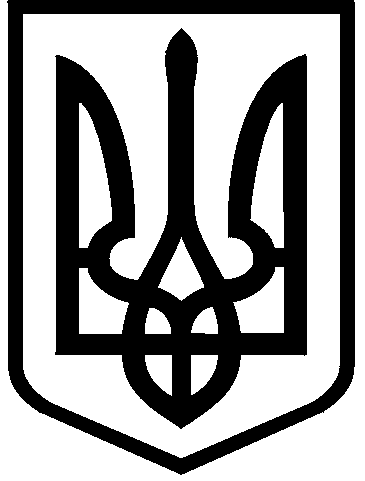 КИЇВСЬКА МІСЬКА РАДАVIII СКЛИКАННЯПОСТІЙНА КОМІСІЯ З ПИТАНЬ ЕКОЛОГІЧНОЇ ПОЛІТИКИ01044, м. Київ, вул. Хрещатик, 36 к.1005/1 	                            тел.:(044)202-70-76, тел./факс:(044)202-72-31 Протокол № 12/65засідання постійної комісії Київської міської ради з питань екологічної політики від 18.07.2018 по 19.07.2018Місце проведення: Київська міська рада, м. Київ, вул. Хрещатик, 36, десятий поверх, кабінет 1017, початок проведення засідання о 15:00.Склад комісії: 8 депутатів Київської міської ради.Присутні: 7 депутатів Київської міської ради – членів постійної комісії:Відсутній  депутат Київської міської ради: Москаль Д.Д.Запрошені:Порядок денний:1.	Про розгляд звернення начальника управління міжнародних зв’язків виконавчого органу Київської міської ради (Київської міської державної адміністрації) від 10.07.2018 № 09/027-214 стосовно присвоєння назви «Мюнхенський» скверу, який розташований на перетині вулиць Довнар-Запольського і Гаврилишина у Шевченківському районі м. Києва.Доповідач: Начальник управління міжнародних зв’язків виконавчого органу Київської міської ради (Київської міської державної адміністрації) – Голота Тарас Анатолійович.2.	Про розгляд місцевої ініціативи «Про відновлення нижнього каскаду Совських ставків шляхом створення паркової зони з розвиненою культурною, соціальною інфраструктурами в поєднанні з багатофункціональною громадською зоною для проживання людей в межах вул. Кіровська, просп. Лобановського та Проектної вулиці в Голосіївському районі м. Києва» (вх. № 08/КО-1593 від 30.03.2018) та лист управління з питань децентралізації, розвитку місцевого самоврядування, регіональних та міжнародних зв’язків 
(вх. № 08/5997 від 05.04.2018).Доповідачі: Представник ініціативної групи – Кот Валерій Володимирович;Представник ініціативної групи – Воробей Володимир Володимирович;В.о. начальника Управління екології та природних ресурсів виконавчого органу Київської міської ради (Київської міської державної адміністрації) – Мальований Андрій Миколайович;Голова Голосіївської районної в місті Києві державної адміністрації – Бондар Наталія Володимирівна;В.о. генерального директора КО «Київзеленбуд» – Бєлоусова Наталія Миколаївна;Начальник Державної екологічної інспекції у м. Києві – Павленко Віктор Вікторович.3.	Про розгляд місцевої ініціативи у вигляді проекту рішення Київської міської ради «Про здійснення заходів щодо збереження Совських ставків» (доручення заступника міського голови – секретаря Київської міської ради від 22.05.2017 № 08/231-1764/ПР) і листа управління з питань децентралізації, розвитку місцевого самоврядування, регіональних та міжнародних зв’язків 
(вх. № 08/8710 від 16.05.2018), лист від представників ініціативних груп Недашківського Є.П., Юрченка О.М. (вх. від 05.06.2018 №08/КО-2808).Доповідачі: Представник ініціативної групи – Недашківський Єгор Павлович;В.о. начальника Управління екології та природних ресурсів виконавчого органу Київської міської ради (Київської міської державної адміністрації) – Мальований Андрій Миколайович;Голова Голосіївської районної в місті Києві державної адміністрації – Бондар Наталія Володимирівна;В.о. генерального директора КО «Київзеленбуд» – Бєлоусова Наталія Миколаївна;Начальник Державної екологічної інспекції у м. Києві – Павленко Віктор Вікторович.4.	Про розгляд місцевої ініціативи у вигляді проекту рішення Київської міської ради «Про відновлення нижнього каскаду Совських ставків як території рекреаційного призначення шляхом облаштування в межах нижнього каскаду Совських ставків (Голосіївський район м. Києва) Парку відпочинку біля Совських ставків загальною площею 19.15 Га, передбаченого Генеральним планом розвитку міста Києва на період до 2020 року (діючим)» (доручення заступника міського голови – секретаря Київської міської ради від 17.05.2017 № 08/231-1651/ПР) і листа управління з питань децентралізації, розвитку місцевого самоврядування, регіональних та міжнародних зв’язків (вх. № 08/7821 від 02.05.2018).Доповідачі: Представник ініціативної групи – Юрченко Олександр Миколайович;В.о. начальника Управління екології та природних ресурсів виконавчого органу Київської міської ради (Київської міської державної адміністрації) – Мальований Андрій Миколайович;Голова Голосіївської районної в місті Києві державної адміністрації – Бондар Наталія Володимирівна;В.о. генерального директора КО «Київзеленбуд» – Бєлоусова Наталія Миколаївна;Начальник Державної екологічної інспекції у м. Києві – Павленко Віктор Вікторович.5.	Про розгляд звернення Всеукраїнської громадської організації «Всеукраїнське об’єднання правників» (вх. від 25.06.2018 №08/О-3251) щодо надання інформації стосовно вирішення питання по земельній ділянці за адресою: просп. Червонозоряний, 113 (просп. Лобановського, 113) у Голосіївському районі.Доповідачі: Перший віце-президент ВГО – Огарков Євгеній Володимирович;В.о. начальника Управління екології та природних ресурсів виконавчого органу Київської міської ради (Київської міської державної адміністрації) – Мальований Андрій Миколайович;Голова Голосіївської районної в місті Києві державної адміністрації – Бондар Наталія Володимирівна;В.о. генерального директора КО «Київзеленбуд» – Бєлоусова Наталія Миколаївна;Начальник Державної екологічної інспекції у м. Києві – Павленко Віктор Вікторович.6.	Про розгляд звернення народного депутата Білецького А.Є. (вх. від 31.05.2017 № 08/9668) щодо розгляду звернення представника ініціативної групи по збереженню парку «Партизанська Слави» в м. Києві Майстренко О.І. з приводу збереження території регіонального ландшафтного парку «Партизанська Слава».Доповідачі: Народний депутат України – Білецький Андрій Євгенійович;Представник ініціативної групи по збереженню парку «Партизанська Слави» в м. Києві - Майстренко О.І.;В.о. начальника Управління екології та природних ресурсів виконавчого органу Київської міської ради (Київської міської державної адміністрації) – Мальований Андрій Миколайович;Виконувач обов'язків голови Дарницької районної в місті Києві державної адміністрації – Захарченко Петро Петрович;В.о. генерального директора КО «Київзеленбуд» – Бєлоусова Наталія Миколаївна;Директор КП УЗН Дарницького району – Філінська Людмила Дмитрівна;Заступник начальника Управління - начальник відділу регулювання зелених насаджень Управління екології та природних ресурсів виконавчого органу Київської міської ради (Київської міської державної адміністрації) – Король Олексій Валентинович;Керівник ПРИВАТНОГО ПІДПРИЄМСТВА «ЦЕНТР ЕКОЛОГІЧНОГО УПРАВЛІННЯ» – Воровка Володимир Петрович.7.	Про розгляд листа Оболонської районної у місті Києві державної адміністрації щодо виконання рішення Київської міської ради від 06.04.2017 
№ 136/2358 «Про створення парку відпочинку на вул. Богатирській (на північ від затоки Верблюд) в Оболонському районі м. Києва».Доповідачі: Голова Оболонської районної в місті Києві державної адміністрації  – Цибульщак Олександр Леонідович;Директор КП УЗН Оболонського району м. Києва - Ковальчук Марія Олексіївна;В.о. начальника Управління екології та природних ресурсів виконавчого органу Київської міської ради (Київської міської державної адміністрації) – Мальований Андрій Миколайович;В.о. директора Департаменту земельних ресурсів виконавчого органу Київської міської ради (Київської міської державної адміністрації) – Дворніков Віктор Металович.8.	Про розгляд звернення депутата Київської міської ради Лобан Ю.М. (вх. від 23.06.2018 № 08/11461) стосовно вжиття заходів з метою вирішення ситуації на озері Гарячка.Доповідачі: Депутат Київської міської ради  – Лобан Юлія Михайлівна;В.о. начальника Управління екології та природних ресурсів виконавчого органу Київської міської ради (Київської міської державної адміністрації) – Мальований Андрій Миколайович;В.о. генерального директора комунального підприємства «Плесо» виконавчого органу Київської міської ради (Київської міської державної адміністрації) по охороні, утриманню та експлуатації земель водного фонду 
м. Києва – Юсипенко Олег Михайлович.9.	Про розгляд звернення депутата Київської міської ради Новікова О.О. (вх. від 22.06.2018 № 08/11423) стосовно врегулювання питання розміщення об’єктів для здійснення підприємницької діяльності на території парку «Перемога» у Дніпровському районі.Доповідачі: Депутат Київської міської ради – Новіков Олексій Олександрович;В.о. генерального директора КО «Київзеленбуд» – Бєлоусова Наталія Миколаївна;Директор комунального підприємства по утриманню зелених насаджень Дніпровського району м. Києва – Ковшун Євген Миколайович;Директор КП «МІСЬКИЙ МАГАЗИН» виконавчого органу Київради (Київської міської державної адміністрації) – Андрущенко Андрій Валерійович.10.	Про розгляд правового висновку від 07.06.2018 № 08/230-1114 до проекту рішення Київської міської ради «Про надання статусу парку відпочинку земельній ділянці на просп. Перемоги, 133-135 у Святошинському районі м. Києва» (доручення заступника міського голови – секретаря Київської міської ради від 21.01.2018 №08/231-301/ПР).Доповідачі: Депутат Київської міської ради – Чернецький Олег Станіславович;Депутат Київської міської ради  – Антоненко Прохор Дмитрович;Депутат Київської міської ради  – Назаренко Володимир Едуардович;Депутат Київської міської ради  – Мірошниченко Ігор Михайлович;В.о. директора Департаменту земельних ресурсів виконавчого органу Київської міської ради (Київської міської державної адміністрації) – Дворніков Віктор Металович;В.о. генерального директора КО «Київзеленбуд» – Бєлоусова Наталія Миколаївна;Начальник управління правового забезпечення діяльності Київської міської ради – Слончак Володимир Вікторович. 11.	Про повторний розгляд правового висновку від 05.06.2018 
№ 08/230-1080 до проекту рішення Київської міської ради «Про надання статусу скверу земельній ділянці, що межує з вул. Кудряшова, 1, 3 та вул. Кучмин Яр, 15 у Солом'янському районі м. Києва» (доручення заступника міського голови – секретаря Київської міської ради від 16.02.2018 №08/231-591/ПР).Доповідачі: Депутат Київської міської ради – Назаренко Володимир Едуардович;Депутат Київської міської ради – Картавий Іван Леонідович;Депутат Київської міської ради – Буділов Михайло Михайлович;В.о. директора Департаменту земельних ресурсів виконавчого органу Київської міської ради (Київської міської державної адміністрації) – Дворніков Віктор Металович;В.о. генерального директора КО «Київзеленбуд» – Бєлоусова Наталія Миколаївна;Начальник управління правового забезпечення діяльності Київської міської ради – Слончак Володимир Вікторович. 12.	Про повторний розгляд правового висновку від 05.06.2018 №08/230-1082 до проекту рішення Київської міської ради «Про надання статусу скверу земельній ділянці, що розташована на проспекті Перемоги, № 73А у Святошинському районі м. Києва» (доручення заступника міського голови – секретаря Київської міської ради від 05.03.2018 №08/231-748/ПР).Доповідачі: Депутат Київської міської ради  – Лобан Юлія Михайлівна;Депутат Київської міської ради – Ноздря Вадим Ігорович;В.о. директора Департаменту земельних ресурсів виконавчого органу Київської міської ради (Київської міської державної адміністрації) – Дворніков Віктор Металович;В.о. генерального директора КО «Київзеленбуд» – Бєлоусова Наталія Миколаївна;Начальник управління правового забезпечення діяльності Київської міської ради – Слончак Володимир Вікторович. 13.	Про повторний розгляд правового висновку від 08.05.2018 
№08/230-896 до проекту рішення Київської міської ради «Про надання статусу парку земельним ділянкам, що розташовані між будинками №№1, 1А, 1Б на вул. Юрія Шумського і пляжною зоною озера Тельбін у Дніпровському районі м. Києва» (доручення заступника міського голови – секретаря Київської міської ради від 16.02.2018 №08/231-592/ПР).Доповідачі: Депутат Київської міської ради – Шульга Наталія Іванівна;Депутат Київської міської ради  – Росляков Віталій Валерійович;Депутат Київської міської ради  – Странніков Андрій Миколайович;В.о. директора Департаменту земельних ресурсів виконавчого органу Київської міської ради (Київської міської державної адміністрації) – Дворніков Віктор Металович;В.о. генерального директора КО «Київзеленбуд» – Бєлоусова Наталія Миколаївна;Начальник управління правового забезпечення діяльності Київської міської ради – Слончак Володимир Вікторович. 14.	Про повторний розгляд правового висновку від 14.05.2018 №08/230-941 до проекту рішення Київської міської ради «Про надання статусу скверу земельній ділянці вздовж проспекту Соборності у Дніпровському районі міста Києва» (доручення заступника міського голови – секретаря Київської міської ради від 30.11.2017 №08/231-2983/ПР).Доповідачі: Депутат Київської міської ради – Міщенко Олександр Григорович;В.о. директора Департаменту земельних ресурсів виконавчого органу Київської міської ради (Київської міської державної адміністрації) – Дворніков Віктор Металович;В.о. генерального директора КО «Київзеленбуд» – Бєлоусова Наталія Миколаївна;Начальник управління правового забезпечення діяльності Київської міської ради – Слончак Володимир Вікторович.15.	Про повторний розгляд правового висновку від 14.05.2018 №08/230-940 до проекту рішення Київської міської ради «Про надання статусу скверу земельним ділянкам вздовж проспекту Юрія Гагаріна (парна та непарна сторона) у Дніпровському районі м. Києва» (доручення заступника міського голови – секретаря Київської міської ради від 30.11.2017 №08/231-2982/ПР).Доповідачі: Депутат Київської міської ради – Міщенко Олександр Григорович;В.о. директора Департаменту земельних ресурсів виконавчого органу Київської міської ради (Київської міської державної адміністрації) – Дворніков Віктор Металович;В.о. генерального директора КО «Київзеленбуд» – Бєлоусова Наталія Миколаївна;Начальник управління правового забезпечення діяльності Київської міської ради – Слончак Володимир Вікторович. 16.	Про повторний розгляд правового висновку від 14.05.2018 №08/230-938 до проекту рішення Київської міської ради «Про надання статусу скверу земельній ділянці, що розташована на вул. Декабристів, 9а, просп. Миколи Бажана, 7д, 9д, 9ж, вул. Архітектора Вербицького, 28а, 28б у Дарницькому районі м. Києва» (доручення заступника міського голови – секретаря Київської міської ради від 19.12.2017 №08/231-3216/ПР).Доповідачі: Депутат Київської міської ради  – Баленко Ігор Миколайович;В.о. директора Департаменту земельних ресурсів виконавчого органу Київської міської ради (Київської міської державної адміністрації) – Дворніков Віктор Металович;В.о. генерального директора КО «Київзеленбуд» – Бєлоусова Наталія Миколаївна;Начальник управління правового забезпечення діяльності Київської міської ради – Слончак Володимир Вікторович.17.	Про повторний розгляд правового висновку від 14.05.2018 №08/230-939 до проекту рішення Київської міської ради «Про надання статусу скверу земельній ділянці біля будинків № 4, № 6, № 8/11, №12, №16, №18 на Харківському шосе у Дніпровському районі міста Києва» (доручення заступника міського голови – секретаря Київської міської ради від 30.11.2017 №08/231-2981/ПР).Доповідачі: Депутат Київської міської ради – Міщенко Олександр Григорович;В.о. директора Департаменту земельних ресурсів виконавчого органу Київської міської ради (Київської міської державної адміністрації) – Дворніков Віктор Металович;В.о. генерального директора КО «Київзеленбуд» – Бєлоусова Наталія Миколаївна;Начальник управління правового забезпечення діяльності Київської міської ради – Слончак Володимир Вікторович. 18.	Про повторний розгляд правового висновку від 14.05.2018 №08/230-934 до проекту рішення Київської міської ради «Про надання статусу скверу земельній ділянці, що розташована 3А по вулиці Всеволода Нестайка та 5Б по вулиці Челябінській у Дніпровському районі м. Києва» (доручення заступника міського голови – секретаря Київської міської ради від 22.12.2017 
№08/231-3255/ПР).Доповідачі: Депутат Київської міської ради  – Петровець Олег Федорович;В.о. директора Департаменту земельних ресурсів виконавчого органу Київської міської ради (Київської міської державної адміністрації) – Дворніков Віктор Металович;В.о. генерального директора КО «Київзеленбуд» – Бєлоусова Наталія Миколаївна;Начальник управління правового забезпечення діяльності Київської міської ради – Слончак Володимир Вікторович. 19.	Про повторний розгляд правового висновку від 14.05.2018 
№08/230-935 до проекту рішення Київської міської ради «Про надання статусу скверу земельній ділянці, що розташована на вул. Вірменська, 1/9К, 3, 
просп. Миколи Бажана, 9з, у Дарницькому районі м. Києва» (доручення заступника міського голови – секретаря Київської міської ради від 10.01.2018 №08/231-33/ПР).Доповідачі: Депутат Київської міської ради  – Баленко Ігор Миколайович;В.о. директора Департаменту земельних ресурсів виконавчого органу Київської міської ради (Київської міської державної адміністрації) – Дворніков Віктор Металович;В.о. генерального директора КО «Київзеленбуд» – Бєлоусова Наталія Миколаївна;Начальник управління правового забезпечення діяльності Київської міської ради – Слончак Володимир Вікторович. 20.	Про повторний розгляд правового висновку від 14.05.2018 
№08/230-930 до проекту рішення Київської міської ради «Про надання статусу скверу земельній ділянці, розташованій за адресою: вул. І. Миколайчука, 7-9 у Дніпровському районі м. Києва» (доручення заступника міського голови – секретаря Київської міської ради від 29.12.2017 №08/231-3299/ПР).Доповідачі: Депутат Київської міської ради – Росляков Віталій Валерійович;Депутат Київської міської ради  – Странніков Андрій Миколайович;В.о. директора Департаменту земельних ресурсів виконавчого органу Київської міської ради (Київської міської державної адміністрації) – Дворніков Віктор Металович;В.о. генерального директора КО «Київзеленбуд» – Бєлоусова Наталія Миколаївна;Начальник управління правового забезпечення діяльності Київської міської ради – Слончак Володимир Вікторович. 21.	Про повторний розгляд правового висновку від 05.06.2018 
№ 08/230-1084 до проекту рішення Київської міської ради «Про надання статусу скверу земельній ділянці на просп. Лісовому, 25-А у Деснянському районі 
м. Києва» (доручення заступника міського голови – секретаря Київської міської ради від 31.01.2018 №08/231-303/ПР).Доповідачі: Депутат Київської міської ради – Буділов Михайло Михайлович;В.о. директора Департаменту земельних ресурсів виконавчого органу Київської міської ради (Київської міської державної адміністрації) – Дворніков Віктор Металович;В.о. генерального директора КО «Київзеленбуд» – Бєлоусова Наталія Миколаївна;Начальник управління правового забезпечення діяльності Київської міської ради – Слончак Володимир Вікторович. 22.	Про повторний розгляд правового висновку від 14.05.2018 №08/230-937 до проекту рішення Київської міської ради «Про надання статусу скверу земельній ділянці біля будинків № 2/1, № 4, № 6, № 8, № 10 по бульвару Перова у Дніпровському районі м. Києва» (доручення заступника міського голови – секретаря Київської міської ради від 04.12.2017 №08/231-3064/ПР).Доповідачі: Депутат Київської міської ради – Міщенко Олександр Григорович;В.о. директора Департаменту земельних ресурсів виконавчого органу Київської міської ради (Київської міської державної адміністрації) – Дворніков Віктор Металович;В.о. генерального директора КО «Київзеленбуд» – Бєлоусова Наталія Миколаївна;Начальник управління правового забезпечення діяльності Київської міської ради – Слончак Володимир Вікторович. 23.	Про розгляд правового висновку від 06.06.2018 №08/230-1093 до проекту рішення Київської міської ради «Про надання статусу скверу земельній ділянці на вул. Академіка Курчатова, 9/21 у Деснянському районі м. Києва» (доручення заступника міського голови – секретаря Київської міської ради від 31.01.2018 №08/231-302/ПР).Доповідачі: Депутат Київської міської ради – Буділов Михайло Михайлович;В.о. директора Департаменту земельних ресурсів виконавчого органу Київської міської ради (Київської міської державної адміністрації) – Дворніков Віктор Металович;В.о. генерального директора КО «Київзеленбуд» – Бєлоусова Наталія Миколаївна;Начальник управління правового забезпечення діяльності Київської міської ради – Слончак Володимир Вікторович.24.	Про розгляд правового висновку від 06.06.2018 №08/230-1095 до проекту рішення Київської міської ради «Про надання статусу скверу земельній ділянці на вулиці Ревуцького, 44 у Дарницькому районі м. Києва» (доручення заступника міського голови – секретаря Київської міської ради від 14.02.2018 №08/231-555/ПР).Доповідачі: Депутат Київської міської ради – Бохняк Володимир Ярославович;Депутат Київської міської ради – Мірошниченко Ігор Михайлович;В.о. директора Департаменту земельних ресурсів виконавчого органу Київської міської ради (Київської міської державної адміністрації) – Дворніков Віктор Металович;В.о. генерального директора КО «Київзеленбуд» – Бєлоусова Наталія Миколаївна;Начальник управління правового забезпечення діяльності Київської міської ради – Слончак Володимир Вікторович.25.	Про розгляд правового висновку від 06.06.2018 №08/230-1096 до проекту рішення Київської міської ради «Про надання статусу скверу земельній ділянці на проспекті Петра Григоренка, 36, 38 у Дарницькому районі м. Києва» (доручення заступника міського голови – секретаря Київської міської ради від 22.01.2018 №08/231-130/ПР).Доповідачі: Депутат Київської міської ради – Бохняк Володимир Ярославович;Депутат Київської міської ради – Мірошниченко Ігор Михайлович;В.о. директора Департаменту земельних ресурсів виконавчого органу Київської міської ради (Київської міської державної адміністрації) – Дворніков Віктор Металович;В.о. генерального директора КО «Київзеленбуд» – Бєлоусова Наталія Миколаївна;Начальник управління правового забезпечення діяльності Київської міської ради – Слончак Володимир Вікторович.26.	Про розгляд правового висновку від 23.06.2018 №08/230-1246 до проекту рішення Київської міської ради «Про надання статусу скверу земельній ділянці, що розташована біля житлових будинків №№ 9в, 9г, 9д по проспекту Академіка Глушкова у Голосіївському районі м. Києва» (доручення заступника міського голови – секретаря Київської міської ради від 12.04.2018 №08/231-1201/ПР).Доповідачі: Депутат Київської міської ради – Іванченко Вадим Анатолійович;В.о. директора Департаменту земельних ресурсів виконавчого органу Київської міської ради (Київської міської державної адміністрації) – Дворніков Віктор Металович;В.о. генерального директора КО «Київзеленбуд» – Бєлоусова Наталія Миколаївна;Начальник управління правового забезпечення діяльності Київської міської ради – Слончак Володимир Вікторович.27.	Про розгляд правового висновку від 23.06.2018 №08/230-1247 до проекту рішення Київської міської ради «Про надання статусу скверу земельній ділянці, розташованій на вул. Генерала Наумова, 31-33 у Святошинському районі м. Києва» (доручення заступника міського голови – секретаря Київської міської ради від 28.02.2018 №08/231-694/ПР).Доповідачі: Депутат Київської міської ради – Муха Вікторія Вячеславівна;В.о. директора Департаменту земельних ресурсів виконавчого органу Київської міської ради (Київської міської державної адміністрації) – Дворніков Віктор Металович;В.о. генерального директора КО «Київзеленбуд» – Бєлоусова Наталія Миколаївна;Начальник управління правового забезпечення діяльності Київської міської ради – Слончак Володимир Вікторович.28.	Про розгляд правового висновку від 23.06.2018 №08/230-1248 до проекту рішення Київської міської ради «Про надання статусу скверу земельній ділянці, що розташована біля будинку 24Г по вулиці Митрополита Андрея Шептицького у Дніпровському районі м. Києва» (доручення заступника міського голови – секретаря Київської міської ради від 22.12.2017 №08/231-3256/ПР).Доповідачі: Депутат Київської міської ради – Петровець Олег Федорович;В.о. директора Департаменту земельних ресурсів виконавчого органу Київської міської ради (Київської міської державної адміністрації) – Дворніков Віктор Металович;В.о. генерального директора КО «Київзеленбуд» – Бєлоусова Наталія Миколаївна;Начальник управління правового забезпечення діяльності Київської міської ради – Слончак Володимир Вікторович.29.	Про розгляд правового висновку від 23.06.2018 №08/230-1249 до проекту рішення Київської міської ради «Про надання статусу скверу земельній ділянці, розташованій на вул. Рахманінова, 22 у Святошинському районі м. Києва» (доручення заступника міського голови – секретаря Київської міської ради від 28.02.2018 №08/231-695/ПР).Доповідачі: Депутат Київської міської ради – Муха Вікторія Вячеславівна;В.о. директора Департаменту земельних ресурсів виконавчого органу Київської міської ради (Київської міської державної адміністрації) – Дворніков Віктор Металович;В.о. генерального директора КО «Київзеленбуд» – Бєлоусова Наталія Миколаївна;Начальник управління правового забезпечення діяльності Київської міської ради – Слончак Володимир Вікторович.30.	Про розгляд правового висновку від 23.06.2018 №08/230-1250 до проекту рішення Київської міської ради «Про надання статусу скверу земельній ділянці, що розташована біля будинку 5 по вулиці Всеволода Нестайка у Дніпровському районі м. Києва» (доручення заступника міського голови – секретаря Київської міської ради від 22.12.2017 №08/231-3257/ПР).Доповідачі: Депутат Київської міської ради – Петровець Олег Федорович;В.о. директора Департаменту земельних ресурсів виконавчого органу Київської міської ради (Київської міської державної адміністрації) – Дворніков Віктор Металович;В.о. генерального директора КО «Київзеленбуд» – Бєлоусова Наталія Миколаївна;Начальник управління правового забезпечення діяльності Київської міської ради – Слончак Володимир Вікторович.31.	Про розгляд правового висновку від 23.06.2018 №08/230-1251 до проекту рішення Київської міської ради «Про надання статусу скверу земельній ділянці, розташованій на вул. Зодчих, 36-38 у Святошинському районі м. Києва» (доручення заступника міського голови – секретаря Київської міської ради від 28.02.2018 №08/231-693/ПР).Доповідачі: Депутат Київської міської ради – Муха Вікторія Вячеславівна;В.о. директора Департаменту земельних ресурсів виконавчого органу Київської міської ради (Київської міської державної адміністрації) – Дворніков Віктор Металович;В.о. генерального директора КО «Київзеленбуд» – Бєлоусова Наталія Миколаївна;Начальник управління правового забезпечення діяльності Київської міської ради – Слончак Володимир Вікторович.32.	Про розгляд правового висновку від 23.06.2018 №08/230-1252 до проекту рішення Київської міської ради «Про надання статусу скверу земельній ділянці на вул. Мілютенка, 28-А у Деснянському районі м. Києва» (доручення заступника міського голови – секретаря Київської міської ради від 23.02.2018 №08/231-673/ПР).Доповідачі: Депутат Київської міської ради – Буділов Михайло Михайлович;В.о. директора Департаменту земельних ресурсів виконавчого органу Київської міської ради (Київської міської державної адміністрації) – Дворніков Віктор Металович;В.о. генерального директора КО «Київзеленбуд» – Бєлоусова Наталія Миколаївна;Начальник управління правового забезпечення діяльності Київської міської ради – Слончак Володимир Вікторович.33.	Про розгляд правового висновку від 23.06.2018 №08/230-1253 до проекту рішення Київської міської ради «Про надання статусу скверу земельній ділянці на вул. Мілютенка, 29 у Деснянському районі м. Києва» (доручення заступника міського голови – секретаря Київської міської ради від 23.02.2018 №08/231-672/ПР).Доповідачі: Депутат Київської міської ради – Буділов Михайло Михайлович;В.о. директора Департаменту земельних ресурсів виконавчого органу Київської міської ради (Київської міської державної адміністрації) – Дворніков Віктор Металович;В.о. генерального директора КО «Київзеленбуд» – Бєлоусова Наталія Миколаївна;Начальник управління правового забезпечення діяльності Київської міської ради – Слончак Володимир Вікторович.34.	Про розгляд правового висновку від 23.06.2018 №08/230-1254 до проекту рішення Київської міської ради «Про надання статусу скверу земельній ділянці на вул. Мілютенка, 23 у Деснянському районі м. Києва» (доручення заступника міського голови – секретаря Київської міської ради від 23.02.2018 №08/231-671/ПР).Доповідачі: Депутат Київської міської ради – Буділов Михайло Михайлович;В.о. директора Департаменту земельних ресурсів виконавчого органу Київської міської ради (Київської міської державної адміністрації) – Дворніков Віктор Металович;В.о. генерального директора КО «Київзеленбуд» – Бєлоусова Наталія Миколаївна;Начальник управління правового забезпечення діяльності Київської міської ради – Слончак Володимир Вікторович.35.	Про розгляд правового висновку від 23.06.2018 №08/230-1255 до проекту рішення Київської міської ради «Про надання статусу скверу земельній ділянці на проспекті Відрадному, 16/50 у Солом’янському районі м. Києва» (доручення заступника міського голови – секретаря Київської міської ради від 23.02.2018 №08/231-675/ПР).Доповідачі: Депутат Київської міської ради – Шкуро Максим Юрійович;В.о. директора Департаменту земельних ресурсів виконавчого органу Київської міської ради (Київської міської державної адміністрації) – Дворніков Віктор Металович;В.о. генерального директора КО «Київзеленбуд» – Бєлоусова Наталія Миколаївна;Начальник управління правового забезпечення діяльності Київської міської ради – Слончак Володимир Вікторович.36.	Про розгляд правового висновку від 23.06.2018 №08/230-1256 до проекту рішення Київської міської ради «Про надання статусу скверу земельній ділянці на вул. Мілютенка, 34-36 у Деснянському районі м. Києва» (доручення заступника міського голови – секретаря Київської міської ради від 23.02.2018 №08/231-670/ПР).Доповідачі: Депутат Київської міської ради – Буділов Михайло Михайлович;Депутат Київської міської ради – Сиротюк Юрій Миколайович;В.о. директора Департаменту земельних ресурсів виконавчого органу Київської міської ради (Київської міської державної адміністрації) – Дворніков Віктор Металович;В.о. генерального директора КО «Київзеленбуд» – Бєлоусова Наталія Миколаївна;Начальник управління правового забезпечення діяльності Київської міської ради – Слончак Володимир Вікторович.37.	Про розгляд правового висновку від 23.06.2018 №08/230-1257 до проекту рішення Київської міської ради «Про надання статусу скверу земельній ділянці, розташованій вздовж будинків по вул. Арх. Ніколаєва №№ 11,13,15, вул. Оноре де Бальзака №№ 14, 16, 16А, 18, 20, 24, просп. Володимира Маяковського №№ 21В, 21Г у Деснянському районі м. Києва» (доручення заступника міського голови – секретаря Київської міської ради від 26.02.2018 №08/231-682/ПР).Доповідачі: Депутат Київської міської ради – Онуфрійчук Вадим Михайлович;В.о. директора Департаменту земельних ресурсів виконавчого органу Київської міської ради (Київської міської державної адміністрації) – Дворніков Віктор Металович;В.о. генерального директора КО «Київзеленбуд» – Бєлоусова Наталія Миколаївна;Начальник управління правового забезпечення діяльності Київської міської ради – Слончак Володимир Вікторович.38.	Про розгляд правового висновку від 23.06.2018 №08/230-1258 до проекту рішення Київської міської ради «Про надання статусу скверу земельній ділянці площею 0,1105 га (кадастровий номер 8000000000:88:055:0007), що розташована на перетині вул. Олеся Гончара та вул. Богдана Хмельницького у Шевченківському районі м. Києва» (доручення заступника міського голови – секретаря Київської міської ради від 26.02.2018 №08/231-681/ПР).Доповідачі: Депутат Київської міської ради – Балицька Ольга Станіславівна;В.о. директора Департаменту земельних ресурсів виконавчого органу Київської міської ради (Київської міської державної адміністрації) – Дворніков Віктор Металович;В.о. генерального директора КО «Київзеленбуд» – Бєлоусова Наталія Миколаївна;Начальник управління правового забезпечення діяльності Київської міської ради – Слончак Володимир Вікторович.39.	Про розгляд проекту рішення Київської міської ради «Про оголошення природної території ландшафтним заказником місцевого значення «Зелене озеро» (доручення заступника міського голови – секретаря Київської міської ради від 06.07.2018 №08/231-2186).Доповідачі: Депутат Київської міської ради – Яловий Костянтин Володимирович;В.о. начальника Управління екології та природних ресурсів виконавчого органу Київської міської ради (Київської міської державної адміністрації) – Мальований Андрій Миколайович.40.	Про розгляд проекту рішення Київської міської ради «Про оголошення природної території ландшафтним заказником місцевого значення «Золотий ліс Пуща-Водиці» (доручення заступника міського голови – секретаря Київської міської ради від 11.06.2018 №08/231-1989).Доповідачі: Заступник голови Київської міської державної адміністрації – Пантелеєв Петро Олександрович;В.о. начальника Управління екології та природних ресурсів виконавчого органу Київської міської ради (Київської міської державної адміністрації) – Мальований Андрій Миколайович.41.	Про розгляд ініціативи депутата Київської міської ради Шарія В.В. (вх. № 08/10148 від 07.06.2018) стосовно створення скверу на земельній ділянці площею 0,15 га (обліковий номер 62:092:0032), прилеглої до будинків №№4 та 6-А на вул. Будищанська.Доповідачі: Депутат Київської міської ради – Шарій Володимир Васильович;В.о. директора Департаменту земельних ресурсів виконавчого органу Київської міської ради (Київської міської державної адміністрації) – Дворніков Віктор Металович;В.о. генерального директора КО «Київзеленбуд» – Бєлоусова Наталія Миколаївна.42.	Про розгляд проекту рішення Київської міської ради «Про розірвання договору оренди земельної ділянки від 30.01.2008 №66-6-00448, укладеного між Київською міською радою та товариством з обмеженою відповідальністю «ФІНДЖЕК» та надання земельній ділянці статусу скверу» (доручення заступника міського голови – секретаря Київської міської ради від 17.05.2018 №08/231-1654).Доповідачі: Депутат Київської міської ради – Овраменко Олена Вікторівна;Депутат Київської міської ради – Артеменко Сергій Вікторович;Депутат Київської міської ради – Криворучко Тарас Григорович;В.о. директора Департаменту земельних ресурсів виконавчого органу Київської міської ради (Київської міської державної адміністрації) – Дворніков Віктор Металович;В.о. генерального директора КО «Київзеленбуд» – Бєлоусова Наталія Миколаївна.43.	Про розгляд проекту рішення Київської міської ради «Про надання статусу скверу земельній ділянці, розташованій по вулиці Княжий Затон, 12-Б у Дарницькому районі міста Києва» (доручення заступника міського голови – секретаря Київської міської ради від 06.062018 №08/231-1958/ПР).Доповідачі: Депутат Київської міської ради  – Гончаров Володимир Валентинович;В.о. директора Департаменту земельних ресурсів виконавчого органу Київської міської ради (Київської міської державної адміністрації) – Дворніков Віктор Металович;В.о. генерального директора КО «Київзеленбуд» – Бєлоусова Наталія Миколаївна.44. Про розгляд проекту рішення Київської міської ради «Про надання статусу скверу земельній ділянці, розташованій на вул. Княжий Затон 
(вул. Срібнокільській, 1) у Дарницькому районі м. Києва» (доручення заступника міського голови – секретаря Київської міської ради від 21.05.2018 
№08/231-1721/ПР). Доповідачі: Депутат Київської міської ради – Марченко Роман Вікторович;В.о. директора Департаменту земельних ресурсів виконавчого органу Київської міської ради (Київської міської державної адміністрації) – Дворніков Віктор Металович;В.о. генерального директора КО «Київзеленбуд» – Бєлоусова Наталія Миколаївна.45.	Про розгляд проекту рішення Київської міської ради «Про створення парку відпочинку на земельній ділянці на вул. Прирічній в Оболонському районі міста Києва» (доручення заступника міського голови – секретаря Київської міської ради від 21.03.2018 №08/231-914/ПР).Доповідачі: Депутат Київської міської ради  – Никорак Ірина Петрівна;В.о. директора Департаменту земельних ресурсів виконавчого органу Київської міської ради (Київської міської державної адміністрації) – Дворніков Віктор Металович;В.о. генерального директора КО «Київзеленбуд» – Бєлоусова Наталія Миколаївна.46.	Про розгляд проекту рішення Київської міської ради «Про створення парку відпочинку на земельній ділянці на вул. Прирічній в Оболонському районі міста Києва (доручення заступника міського голови – секретаря Київської міської ради від 21.03.2018 №08/231-915/ПР).Доповідачі: Депутат Київської міської ради – Костенко Людмила Василівна;Депутат Київської міської ради – Михайленко Владислав Олегович;Депутат Київської міської ради – Никорак Ірина Петрівна;Депутат Київської міської ради – Приходько Наталія Ігорівна;В.о. директора Департаменту земельних ресурсів виконавчого органу Київської міської ради (Київської міської державної адміністрації) – Дворніков Віктор Металович;В.о. генерального директора КО «Київзеленбуд» – Бєлоусова Наталія Миколаївна.47.	Про розгляд проекту рішення Київської міської ради «Про надання статусу скверу земельній ділянці на вул. Маршала Жукова, 4 у Деснянському районі м. Києва» (доручення заступника міського голови – секретаря Київської міської ради від 23.03.2018 №08/231-952/ПР).Доповідачі: Депутат Київської міської ради – Буділов Михайло Михайлович;Депутат Київської міської ради  – Картавий Іван Леонідович;В.о. директора Департаменту земельних ресурсів виконавчого органу Київської міської ради (Київської міської державної адміністрації) – Дворніков Віктор Металович;В.о. генерального директора КО «Київзеленбуд» – Бєлоусова Наталія Миколаївна.48.	Про розгляд проекту рішення Київської міської ради «Про надання статусу скверу земельній ділянці на вул. Садовій, 14-А у Дніпровському районі м. Києва» (доручення заступника міського голови – секретаря Київської міської ради від 23.03.2018 №08/231-953/ПР).Доповідачі: Депутат Київської міської ради – Буділов Михайло Михайлович;В.о. директора Департаменту земельних ресурсів виконавчого органу Київської міської ради (Київської міської державної адміністрації) – Дворніков Віктор Металович;В.о. генерального директора КО «Київзеленбуд» – Бєлоусова Наталія Миколаївна.49.	Про розгляд проекту рішення Київської міської ради «Про надання статусу скверу земельній ділянці на просп. Лісовому, 12 у Деснянському районі м. Києва» (доручення заступника міського голови – секретаря Київської міської ради від 23.03.2018 №08/231-954/ПР).Доповідачі: Депутат Київської міської ради – Буділов Михайло Михайлович;В.о. директора Департаменту земельних ресурсів виконавчого органу Київської міської ради (Київської міської державної адміністрації) – Дворніков Віктор Металович;В.о. генерального директора КО «Київзеленбуд» – Бєлоусова Наталія Миколаївна.50. Про розгляд проекту рішення Київської міської ради «Про надання статусу скверу земельній ділянці на просп. Лісовому, 8 у Деснянському районі м. Києва» (доручення заступника міського голови – секретаря Київської міської ради від 23.03.2018 №08/231-955/ПР).Доповідачі: Депутат Київської міської ради – Буділов Михайло Михайлович;В.о. директора Департаменту земельних ресурсів виконавчого органу Київської міської ради (Київської міської державної адміністрації) – Дворніков Віктор Металович;В.о. генерального директора КО «Київзеленбуд» – Бєлоусова Наталія Миколаївна.51. Про розгляд проекту рішення Київської міської ради «Про надання статусу скверу земельній ділянці на просп. Лісовому, 4-А у Деснянському районі м. Києва» (доручення заступника міського голови – секретаря Київської міської ради від 23.03.2018 №08/231-956/ПР).Доповідачі: Депутат Київської міської ради – Буділов Михайло Михайлович;В.о. директора Департаменту земельних ресурсів виконавчого органу Київської міської ради (Київської міської державної адміністрації) – Дворніков Віктор Металович;В.о. генерального директора КО «Київзеленбуд» – Бєлоусова Наталія Миколаївна.52. Про розгляд проекту рішення Київської міської ради «Про надання статусу скверу земельній ділянці на перетині просп. Лісового та 
вул. Братиславської у Деснянському районі м. Києва» (доручення заступника міського голови – секретаря Київської міської ради від 23.03.2018 
№08/231-957/ПР).Доповідачі: Депутат Київської міської ради – Буділов Михайло Михайлович;В.о. директора Департаменту земельних ресурсів виконавчого органу Київської міської ради (Київської міської державної адміністрації) – Дворніков Віктор Металович;В.о. генерального директора КО «Київзеленбуд» – Бєлоусова Наталія Миколаївна.53. Про розгляд проекту рішення Київської міської ради «Про надання статусу скверу земельній ділянці на перетині просп. Лісового та 
вул. Братиславської у Деснянському районі м. Києва» (доручення заступника міського голови – секретаря Київської міської ради від 23.03.2018 
№08/231-958/ПР).Доповідачі: Депутат Київської міської ради – Буділов Михайло Михайлович;В.о. директора Департаменту земельних ресурсів виконавчого органу Київської міської ради (Київської міської державної адміністрації) – Дворніков Віктор Металович;В.о. генерального директора КО «Київзеленбуд» – Бєлоусова Наталія Миколаївна.54. Про розгляд проекту рішення Київської міської ради «Про надання статусу скверу земельній ділянці на вул. Волкова, 2 у Деснянському районі м. Києва» (доручення заступника міського голови – секретаря Київської міської ради від 23.03.2018 №08/231-959/ПР).Доповідачі: Депутат Київської міської ради – Буділов Михайло Михайлович;В.о. директора Департаменту земельних ресурсів виконавчого органу Київської міської ради (Київської міської державної адміністрації) – Дворніков Віктор Металович;В.о. генерального директора КО «Київзеленбуд» – Бєлоусова Наталія Миколаївна.55. Про розгляд проекту рішення Київської міської ради «Про оголошення трьох дерев дуба черещатого, які розташовані біля житлового будинку по провулку Золочівському, 4 у Подільському районі, міста Києва об'єктами природно-заповідного фонду місцевого значення у м. Києві» (доручення заступника міського голови – секретаря Київської міської ради від 29.03.2018 №08/231-1049/ПР).Доповідачі: Депутат Київської міської ради – Дідовець Юрій Вікторович;В.о. начальника Управління екології та природних ресурсів виконавчого органу Київської міської ради (Київської міської державної адміністрації) – Мальований Андрій Миколайович.56.	Про розгляд проекту рішення Київської міської ради «Про надання статусу скверу земельній ділянці, що розташована між житловими будинками №8 та №10 на вул. Богатирській в Оболонському районі міста Києва» (доручення заступника міського голови – секретаря Київської міської ради від 03.04.2018 №08/231-1105/ПР).Доповідачі: Депутат Київської міської ради – Костенко Людмила Василівна;В.о. директора Департаменту земельних ресурсів виконавчого органу Київської міської ради (Київської міської державної адміністрації) – Дворніков Віктор Металович;В.о. генерального директора КО «Київзеленбуд» – Бєлоусова Наталія Миколаївна.57.	Про розгляд проекту рішення Київської міської ради «Про надання статусу скверу земельній ділянці, що розташована між житловими будинками № 3, 3-А на вул. Зої Гайдай та житловим будинком № 2-А на вул. Богатирській в Оболонському районі міста Києва» (доручення заступника міського голови – секретаря Київської міської ради від 03.04.2018 №08/231-1106/ПР).Доповідачі: Депутат Київської міської ради – Костенко Людмила Василівна;В.о. директора Департаменту земельних ресурсів виконавчого органу Київської міської ради (Київської міської державної адміністрації) – Дворніков Віктор Металович;В.о. генерального директора КО «Київзеленбуд» – Бєлоусова Наталія Миколаївна.58.	Про розгляд проекту рішення Київської міської ради «Про надання статусу скверу земельній ділянці, що розташована на вул. Героїв Дніпра, 1 в Оболонському районі міста Києва (доручення заступника міського голови – секретаря Київської міської ради від 03.04.2018 №08/231-1107/ПР).Доповідачі: Депутат Київської міської ради – Костенко Людмила Василівна;В.о. директора Департаменту земельних ресурсів виконавчого органу Київської міської ради (Київської міської державної адміністрації) – Дворніков Віктор Металович;В.о. генерального директора КО «Київзеленбуд» – Бєлоусова Наталія Миколаївна.59.	Про розгляд проекту рішення Київської міської ради «Про надання статусу скверу земельній ділянці, що розташована біля будинків №4 та 
№12/10 на вул. Зої Гайдай в Оболонському районі міста Києва» (доручення заступника міського голови – секретаря Київської міської ради від 03.04.2018 
№08/231-1108/ПР).Доповідачі: Депутат Київської міської ради – Костенко Людмила Василівна;В.о. директора Департаменту земельних ресурсів виконавчого органу Київської міської ради (Київської міської державної адміністрації) – Дворніков Віктор Металович;В.о. генерального директора КО «Київзеленбуд» – Бєлоусова Наталія Миколаївна.60.	Про розгляд проекту рішення Київської міської ради «Про надання статусу скверу земельній ділянці, що розташована на вул. Героїв Дніпра, 16-Б в Оболонському районі міста Києва» (доручення заступника міського голови – секретаря Київської міської ради від 03.04.2018 №08/231-1109/ПР).Доповідачі: Депутат Київської міської ради – Костенко Людмила Василівна;В.о. директора Департаменту земельних ресурсів виконавчого органу Київської міської ради (Київської міської державної адміністрації) – Дворніков Віктор Металович;В.о. генерального директора КО «Київзеленбуд» – Бєлоусова Наталія Миколаївна.61.	Про розгляд проекту рішення Київської міської ради «Про надання статусу скверу земельній ділянці, що розташована біля житлових будинків №14 та №18 на вул. Богатирській в Оболонському районі міста Києва» (доручення заступника міського голови – секретаря Київської міської ради від 03.04.2018 №08/231-1110/ПР).Доповідачі: Депутат Київської міської ради – Костенко Людмила Василівна;В.о. директора Департаменту земельних ресурсів виконавчого органу Київської міської ради (Київської міської державної адміністрації) – Дворніков Віктор Металович;В.о. генерального директора КО «Київзеленбуд» – Бєлоусова Наталія Миколаївна.62.	Про розгляд проекту рішення Київської міської ради «Про надання статусу скверу земельній ділянці, що розташована на вул. Богатирській, 6/1 в Оболонському районі міста Києва» (доручення заступника міського голови – секретаря Київської міської ради від 03.04.2018 №08/231-1111/ПР).Доповідачі: Депутат Київської міської ради – Костенко Людмила Василівна;В.о. директора Департаменту земельних ресурсів виконавчого органу Київської міської ради (Київської міської державної адміністрації) – Дворніков Віктор Металович;В.о. генерального директора КО «Київзеленбуд» – Бєлоусова Наталія Миколаївна.63.	Про розгляд проекту рішення Київської міської ради «Про надання статусу скверу земельній ділянці, що розташована на вул. Богатирській, 2 в Оболонському районі міста Києва» (доручення заступника міського голови – секретаря Київської міської ради від 03.04.2018 №08/231-1112/ПР).Доповідачі: Депутат Київської міської ради – Костенко Людмила Василівна;В.о. директора Департаменту земельних ресурсів виконавчого органу Київської міської ради (Київської міської державної адміністрації) – Дворніков Віктор Металович;В.о. генерального директора КО «Київзеленбуд» – Бєлоусова Наталія Миколаївна.64.	Про розгляд проекту рішення Київської міської ради «Про надання статусу скверу земельній ділянці по вул. Лук’янівська, 1 з майданчиком для вигулу тварин» (доручення заступника міського голови – секретаря Київської міської ради від 03.04.2018 №08/231-1114/ПР).Доповідачі: Депутат Київської міської ради – Банас Дмитро Миколайович;В.о. директора Департаменту земельних ресурсів виконавчого органу Київської міської ради (Київської міської державної адміністрації) – Дворніков Віктор Металович;Директор Департаменту міського благоустрою виконавчого органу Київської міської ради (Київської міської державної адміністрації) - Фіщук Андрій Вікторович;В.о. генерального директора КО «Київзеленбуд» – Бєлоусова Наталія Миколаївна.65.	Про розгляд проекту рішення Київської міської ради «Про відмову товариству з обмеженою відповідальністю «Промбудіндустрія» у поновленні договору оренди земельної ділянки № 91-6-00240 від 30.03.2004 року та надання статусу скверу земельній ділянці на вул. Печенізька, 11 з майданчиком для вигулу тварин» (доручення заступника міського голови – секретаря Київської міської ради від 06.04.2018 №08/231-1175/ПР).Доповідачі: Депутат Київської міської ради – Банас Дмитро Миколайович;В.о. директора Департаменту земельних ресурсів виконавчого органу Київської міської ради (Київської міської державної адміністрації) – Дворніков Віктор Металович;Директор Департаменту міського благоустрою виконавчого органу Київської міської ради (Київської міської державної адміністрації) - Фіщук Андрій Вікторович;В.о. генерального директора КО «Київзеленбуд» – Бєлоусова Наталія Миколаївна.66.	Про розгляд проекту рішення Київської міської ради «Про надання статусу скверу земельній ділянці на вул. Марини Цвєтаєвої, 13 у Деснянському районі м. Києва» (доручення заступника міського голови – секретаря Київської міської ради від 03.05.2018 №08/231-1472/ПР).Доповідачі: Депутат Київської міської ради – Назаренко Володимир Едуардович;Депутат Київської міської ради – Кузик Петро Миколайович;Депутат Київської міської ради – Буділов Михайло Михайлович;Депутат Київської міської ради – Попов Денис В’ячеславович;Депутат Київської міської ради – Картавий Іван Леонідович;В.о. директора Департаменту земельних ресурсів виконавчого органу Київської міської ради (Київської міської державної адміністрації) – Дворніков Віктор Металович;В.о. генерального директора КО «Київзеленбуд» – Бєлоусова Наталія Миколаївна.67.	Про розгляд проекту рішення Київської міської ради «Про надання статусу скверу земельній ділянці на вул. Леоніда Первомайського, 7-Б у Печерському районі м. Києва» (доручення заступника міського голови – секретаря Київської міської ради від 03.05.2018 №08/231-1473/ПР).Доповідачі: Депутат Київської міської ради – Картавий Іван Леонідович;В.о. директора Департаменту земельних ресурсів виконавчого органу Київської міської ради (Київської міської державної адміністрації) – Дворніков Віктор Металович;В.о. генерального директора КО «Київзеленбуд» – Бєлоусова Наталія Миколаївна.68.	Про розгляд проекту рішення Київської міської ради «Про надання статусу скверу земельним ділянкам на вул. Маршала Рибалка, 5 - 7/18 у Шевченківському районі м. Києва» (доручення заступника міського голови – секретаря Київської міської ради від 07.05.2018 №08/231-1496/ПР).Доповідачі: Депутат Київської міської ради – Бондарчук Олег Володимирович;Депутат Київської міської ради – Кутняк Святослав Вікторович;В.о. директора Департаменту земельних ресурсів виконавчого органу Київської міської ради (Київської міської державної адміністрації) – Дворніков Віктор Металович;В.о. генерального директора КО «Київзеленбуд» – Бєлоусова Наталія Миколаївна.69.	Про розгляд проекту рішення Київської міської ради «Про надання статусу скверу земельній ділянці, що розташована між будинками по вул. Оноре де Бальзака, 4, 4-А, 6 у Деснянському районі, м. Київ» (доручення заступника міського голови – секретаря Київської міської ради від 11.05.2018 №08/231-1552/ПР).Доповідачі: Депутат Київської міської ради – Дідовець Юрій Вікторович;В.о. директора Департаменту земельних ресурсів виконавчого органу Київської міської ради (Київської міської державної адміністрації) – Дворніков Віктор Металович;В.о. генерального директора КО «Київзеленбуд» – Бєлоусова Наталія Миколаївна.70.	Про розгляд проекту рішення Київської міської ради «Про надання статусу скверу земельній ділянці, що розташована на просп. Правди біля будинків № 80,82 та просп. Василя Порика біля будинків № 15, 17-А, 17-Б у Подільському районі, місті Київ» (доручення заступника міського голови – секретаря Київської міської ради від 11.05.2018 №08/231-1553/ПР). Доповідачі: Депутат Київської міської ради – Дідовець Юрій Вікторович;В.о. директора Департаменту земельних ресурсів виконавчого органу Київської міської ради (Київської міської державної адміністрації) – Дворніков Віктор Металович;В.о. генерального директора КО «Київзеленбуд» – Бєлоусова Наталія Миколаївна.71.	Про розгляд проекту рішення Київської міської ради «Про надання статусу скверу земельній ділянці, що розташована між будинками на 
просп. Георгія Гонгадзе, 20-Г, 20-Ж, 20-З, 32-Б у Подільському районі, місті Київ» (доручення заступника міського голови – секретаря Київської міської ради від 11.05.2018 №08/231-1554/ПР). Доповідачі: Депутат Київської міської ради – Дідовець Юрій Вікторович;В.о. директора Департаменту земельних ресурсів виконавчого органу Київської міської ради (Київської міської державної адміністрації) – Дворніков Віктор Металович;В.о. генерального директора КО «Київзеленбуд» – Бєлоусова Наталія Миколаївна.72.	Про розгляд проекту рішення Київської міської ради «Про надання статусу скверу земельній ділянці, що розташована між будинками на просп. Георгія Гонгадзе, 32-В та просп. Георгія Гонгадзе, 32 у Подільському районі, місті Київ» (доручення заступника міського голови – секретаря Київської міської ради від 11.05.2018 №08/231-1555/ПР). Доповідачі: Депутат Київської міської ради – Дідовець Юрій Вікторович;В.о. директора Департаменту земельних ресурсів виконавчого органу Київської міської ради (Київської міської державної адміністрації) – Дворніков Віктор Металович;В.о. генерального директора КО «Київзеленбуд» – Бєлоусова Наталія Миколаївна.73.	Про розгляд проекту рішення Київської міської ради «Про надання статусу скверу земельній ділянці, що розташована на вулиці Замковецькій, 5-в (кадастровий №8000000000:85:219:0303) у Подільському районі міста Києва» (доручення заступника міського голови – секретаря Київської міської ради від 11.05.2018 №08/231-1556/ПР). Доповідачі: Депутат Київської міської ради – Дідовець Юрій Вікторович;В.о. директора Департаменту земельних ресурсів виконавчого органу Київської міської ради (Київської міської державної адміністрації) – Дворніков Віктор Металович;В.о. генерального директора КО «Київзеленбуд» – Бєлоусова Наталія Миколаївна.74.	Про розгляд проекту рішення Київської міської ради «Про надання статусу скверу земельній ділянці на вул. Мілютенка, 25 у Деснянському районі м. Києва» (доручення заступника міського голови – секретаря Київської міської ради від 15.05.2018 №08/231-1585/ПР). Доповідачі: Депутат Київської міської ради – Буділов Михайло Михайлович;В.о. директора Департаменту земельних ресурсів виконавчого органу Київської міської ради (Київської міської державної адміністрації) – Дворніков Віктор Металович;В.о. генерального директора КО «Київзеленбуд» – Бєлоусова Наталія Миколаївна.75.	Про розгляд проекту рішення Київської міської ради «Про надання статусу скверу земельній ділянці площею 2247,85 кв.м., що розташована за адресою: пров. Генерала Доватора, 3, 5, 7 у Голосіївському районі міста Києва» (доручення заступника міського голови – секретаря Київської міської ради від 29.05.2018 №08/231-1832/ПР). Доповідачі: Депутат Київської міської ради – Антонєнко Леонід Васильович;В.о. директора Департаменту земельних ресурсів виконавчого органу Київської міської ради (Київської міської державної адміністрації) – Дворніков Віктор Металович;В.о. генерального директора КО «Київзеленбуд» – Бєлоусова Наталія Миколаївна.76.	Про розгляд ініціативи депутата Київської міської ради 
Пинзеник О.О. (вх. №08/11100 від 19.06.2018) стосовно створення скверу на земельній ділянці площею 0,1184 га (код ділянки 76:049:0003), обмеженій Інститутом психології ім. Г.С. Костюка та житловим будинком № 25 у межах вул. Льва Толстого, Панківська та Микільсько-Ботанічна.Доповідачі: Депутат Київської міської ради – Пинзеник Олеся Олександрівна;В.о. директора Департаменту земельних ресурсів виконавчого органу Київської міської ради (Київської міської державної адміністрації) – Дворніков Віктор Металович;В.о. генерального директора КО «Київзеленбуд» – Бєлоусова Наталія Миколаївна.77.	Про розгляд проекту рішення Київської міської ради «Про надання дозволу на розроблення проекту землеустрою щодо відведення земельних ділянок КИЇВСЬКОМУ КОМУНАЛЬНОМУ ОБ’ЄДНАННЮ ЗЕЛЕНОГО БУДІВНИЦТВА ТА ЕКСПЛУАТАЦІЇ ЗЕЛЕНИХ НАСАДЖЕНЬ МІСТА «КИЇВЗЕЛЕНБУД» на вул. Вишгородській, 49 у Подільському районі м. Києва для утримання зелених насаджень та обслуговування парку біля кінотеатру ім. Т.Г. Шевченка», К-33252 (доручення заступника міського голови – секретаря Київської міської ради від 23.05.2018 № 08/231-1774/ПР).Доповідачі: В.о. директора Департаменту земельних ресурсів виконавчого органу Київської міської ради (Київської міської державної адміністрації) – Дворніков Віктор Металович;В.о. генерального директора КО «Київзеленбуд» – Бєлоусова Наталія Миколаївна.78.	Про розгляд проекту рішення Київської міської ради «Про передачу громадянці Черних О.В. у приватну власність земельної ділянки для будівництва і обслуговування жилого будинку, господарських будівель і споруд у пров. Стратегічному, 2-а у Голосіївському районі м. Києва», А-17848 (доручення заступника міського голови – секретаря Київської міської ради від 11.05.2017 № 08/231-1233/ПР).Доповідачі: В.о. директора Департаменту земельних ресурсів виконавчого органу Київської міської ради (Київської міської державної адміністрації) – Дворніков Віктор Металович;В.о. начальника Управління екології та природних ресурсів виконавчого органу Київської міської ради (Київської міської державної адміністрації) – Мальований Андрій Миколайович;В.о. генерального директора КО «Київзеленбуд» – Бєлоусова Наталія Миколаївна.79.	Про розгляд правового висновку від 05.07.2018 №08/230-1345 до проекту рішення Київської міської ради «Про розірвання договору оренди земельної ділянки від 14.03.2008 № 79-6-00605, укладеного між Київською міською радою та товариством з обмеженою відповідальністю «Господарник» для облаштування рекреаційної зони в поєднанні водоймища з будівництвом розважально-торговельного комплексу на просп. Валерія Лобановського (Червонозоряному), 113 у Голосіївському районі м. Києва» (доручення заступника міського голови – секретаря Київської міської ради від 14.03.2018 №08/231-875/ПР).Доповідачі: Депутат Київської міської ради – Бондарчук Олег Володимирович;Депутат Київської міської ради – Мірошниченко Ігор Михайлович;Депутат Київської міської ради – Сиротюк Юрій Миколайович;В.о. директора Департаменту земельних ресурсів виконавчого органу Київської міської ради (Київської міської державної адміністрації) – Дворніков Віктор Металович;В.о. генерального директора КО «Київзеленбуд» – Бєлоусова Наталія Миколаївна;Начальник управління правового забезпечення діяльності Київської міської ради – Слончак Володимир Вікторович.СЛУХАЛИ: Ялового К.В. щодо прийняття за основу порядку денного із 79 питань засідання постійної комісії Київської міської ради з питань екологічної політики від 18.07.2018.ВИРІШИЛИ: Прийняти за основу порядок денний із 79 питань засідання постійної комісії Київської міської ради з питань екологічної політики від 18.07.2018.ГОЛОСУВАЛИ: За – 5, Проти – 0, Утримались – 0, Не голосували – 2. Рішення прийнято. СЛУХАЛИ: Ялового К.В.Про пропозицію Ялового К.В., голови постійної комісії Київської міської ради з питань екологічної політики – депутата Київської міської ради, щодо доповнення пункту 1 проекту порядку денного розглядом листа управління міжнародних зв’язків виконавчого органу Київської міської ради (Київської міської державної адміністрації) 18.07.2018 №09/027-227 стосовно присвоєння назви «Мюнхенський» скверу.ВИРІШИЛИ: Доповнити пункт 1 проекту порядку денного розглядом листа управління міжнародних зв’язків виконавчого органу Київської міської ради (Київської міської державної адміністрації) 18.07.2018 №09/027-227 стосовно присвоєння назви «Мюнхенський» скверу.ГОЛОСУВАЛИ: За – 5, Проти – 0, Утримались – 0, Не голосували – 2. Рішення прийнято. СЛУХАЛИ: Ялового К.В.80. Про пропозицію Ялового К.В., голови постійної комісії Київської міської ради з питань екологічної політики – депутата Київської міської ради, щодо включення до проекту порядку денного розгляд звернення народної артистки України, лауреата державної Шевченківської премії, Героя України, почесного громадянина Києва Матвієнко Ніни Митрофанівни (вх. від 17.07.2018 № 08/13093) стосовно відведення земельної ділянки площею 0,1 га для будівництва і обслуговування житлового будинку, господарських будівель і споруд у пров. Лазурному, 26 у Голосіївському районі та розгляду цього питання порядку денного після розгляду питання 1 порядку денного «Про розгляд звернення начальника управління міжнародних зв’язків виконавчого органу Київської міської ради (Київської міської державної адміністрації) від 10.07.2018 № 09/027-214 та 18.07.2018 №09/027-227 стосовно присвоєння назви «Мюнхенський» скверу».ВИРІШИЛИ: Включити до проекту порядку денного розгляд звернення народної артистки України, лауреата державної Шевченківської премії, Героя України, почесного громадянина Києва Матвієнко Ніни Митрофанівни (вх. від 17.07.2018 № 08/13093) стосовно відведення земельної ділянки площею 0,1 га для будівництва і обслуговування житлового будинку, господарських будівель і споруд у пров. Лазурному, 26 у Голосіївському районі та розглянути це питання порядку денного після розгляду питання 1 порядку денного «Про розгляд звернення начальника управління міжнародних зв’язків виконавчого органу Київської міської ради (Київської міської державної адміністрації) від 10.07.2018 № 09/027-214 та 18.07.2018 №09/027-227 стосовно присвоєння назви «Мюнхенський» скверу».ГОЛОСУВАЛИ: За – 5, Проти – 0, Утримались – 0, Не голосували – 2. Рішення прийнято. СЛУХАЛИ: Ялового К.В.81. Про пропозицію Ялового К.В., голови постійної комісії Київської міської ради з питань екологічної політики – депутата Київської міської ради, щодо включення до проекту порядку денного розгляд звернення Громадської організації «Зелена Оболонь» (вх від 17.07.2018 № 08/Ч-3596) стосовно ситуації, яка склалась на території навколо ставка Міський, що знаходиться поблизу адреси вул. Курортна, 15.ВИРІШИЛИ: Включити до проекту порядку денного розгляд звернення Громадської організації «Зелена Оболонь» (вх від 17.07.2018 № 08/Ч-3596) стосовно ситуації, яка склалась на території навколо ставка Міський, що знаходиться поблизу адреси вул. Курортна, 15.ГОЛОСУВАЛИ: За – 5, Проти – 0, Утримались – 0, Не голосували – 2. Рішення прийнято. СЛУХАЛИ: Новікова О.О.82. Про пропозицію Новікова О.О., секретаря постійної комісії Київської міської ради з питань екологічної політики – депутата Київської міської ради, щодо включення до проекту порядку денного розгляд інформації про суцільні рубки на території лісопаркових господарств на території міста Києва.ВИРІШИЛИ: Включити до проекту порядку денного розгляд інформації про суцільні рубки на території лісопаркових господарств на території міста Києва.ГОЛОСУВАЛИ: За – 5, Проти – 0, Утримались – 0, Не голосували – 2. Рішення прийнято. СЛУХАЛИ: Мірошниченко І.М.83. Про пропозицію Мірошниченка І.М., члена постійної комісії Київської міської ради з питань екологічної політики – депутата Київської міської ради, щодо включення до проекту порядку денного розгляд інформації стосовно масової гибелі диких качок на озерах в мікрорайоні Теремки-2 у Голосіївському районі м. Києва.ВИРІШИЛИ: Включити до проекту порядку денного розгляд інформації стосовно масової гибелі диких качок на озерах в мікрорайоні Теремки-2 у Голосіївському районі м. Києва.ГОЛОСУВАЛИ: За – 5, Проти – 0, Утримались – 0, Не голосували – 2. Рішення прийнято. СЛУХАЛИ: Пинзеник О.О.76. Про пропозицію Пинзеник О.О., члена постійної комісії Київської міської ради з питань екологічної політики – депутата Київської міської ради, щодо виключення з проекту порядку денного розгляд ініціативи депутата Київської міської ради Пинзеник О.О. (вх. №08/11100 від 19.06.2018) стосовно створення скверу на земельній ділянці площею 0,1184 га (код ділянки 76:049:0003), обмеженій Інститутом психології ім. Г.С. Костюка та житловим будинком № 25 у межах вул. Льва Толстого, Панківська та Микільсько-Ботанічна.ВИРІШИЛИ: Виключити з проекту порядку денного розгляд ініціативи депутата Київської міської ради Пинзеник О.О. (вх. №08/11100 від 19.06.2018) стосовно створення скверу на земельній ділянці площею 0,1184 га (код ділянки 76:049:0003), обмеженій Інститутом психології ім. Г.С. Костюка та житловим будинком № 25 у межах вул. Льва Толстого, Панківська та Микільсько-Ботанічна.ГОЛОСУВАЛИ: За – 5, Проти – 0, Утримались – 0, Не голосували – 2. Рішення прийнято.СЛУХАЛИ: Ялового К.В. щодо прийняття в цілому порядку денного із 82 питань засідання постійної комісії Київської міської ради з питань екологічної політики від 18.07.2018.ВИРІШИЛИ: Прийняти в цілому порядок денний із 82 питань засідання постійної комісії Київської міської ради з питань екологічної політики від 18.07.2018.ГОЛОСУВАЛИ: За – 5, Проти – 0, Утримались – 0, Не голосували – 2. Рішення прийнято. Голова постійної комісії Київської міської ради з питань екологічної політики, виконуючи норму частини дев’ятої статті 34 Регламенту Київської міської ради, звернувся до депутатів Київської міської ради із запитанням про наявність у будь-кого реального чи потенційного конфлікту інтересів стосовно будь-якого з питань порядку денного, а також про наявність у будь-кого відомостей про конфлікт інтересів у іншого депутата Київської міської ради.Розгляд (обговорення) питань порядку денного:СЛУХАЛИ: Мірошниченка І.М. щодо зміни черговості розгляду питань порядку денного постійної комісії, а саме: питання 79 порядку денного «Про розгляд правового висновку від 05.07.2018 №08/230-1345 до проекту рішення Київської міської ради «Про розірвання договору оренди земельної ділянки від 14.03.2008 № 79-6-00605, укладеного між Київською міською радою та товариством з обмеженою відповідальністю «Господарник» для облаштування рекреаційної зони в поєднанні водоймища з будівництвом розважально-торговельного комплексу на просп. Валерія Лобановського (Червонозоряному), 113 у Голосіївському районі м. Києва» (доручення заступника міського голови – секретаря Київської міської ради від 14.03.2018 №08/231-875/ПР)» розглянути після розгляду питання 5 порядку денного «Про розгляд звернення Всеукраїнської громадської організації «Всеукраїнське об’єднання правників» (вх. від 25.06.2018 №08/О-3251) щодо надання інформації стосовно вирішення питання по земельній ділянці за адресою: просп. Червонозоряний, 113 (просп. Лобановського, 113) у Голосіївському районі».ВИРІШИЛИ: Змінити черговість розгляду питань порядку денного постійної комісії.ГОЛОСУВАЛИ: За – 5, Проти – 0, Утримались – 0, Не голосували – 2. Рішення прийнято. 1.	Про розгляд звернення начальника управління міжнародних зв’язків виконавчого органу Київської міської ради (Київської міської державної адміністрації) від 10.07.2018 № 09/027-214 та 18.07.2018 №09/027-227 стосовно присвоєння назви «Мюнхенський» скверу.СЛУХАЛИ: Яловий К.В.ВИРІШИЛИ: Звернутись до Київського міського голови з проханням дати відповідне доручення у встановленому порядку опрацювати питання щодо присвоєння назви «Мюнхенський» скверу, який розташований на перетині вулиць Зоологічної та Дегтярівської у Шевченківському районі м. Києва.ГОЛОСУВАЛИ: За – 5, Проти – 0, Утримались – 0, Не голосували – 2. Рішення прийнято.80.	Про розгляд звернення народної артистки України, лауреата державної Шевченківської премії, Героя України, почесного громадянина Києва Матвієнко Ніни Митрофанівни (вх. від 17.07.2018 № 08/13093) стосовно відведення земельної ділянки площею 0,1 га для будівництва і обслуговування житлового будинку, господарських будівель і споруд у пров. Лазурному, 26 у Голосіївському районі.СЛУХАЛИ: Яловий К.В.ВИСТУПИЛИ: Дюжев С.А.ВИРІШИЛИ: Звернутись до Департаменту земельних ресурсів виконавчого органу Київської міської ради (Київської міської державної адміністрації) з проханням підготувати відповідний проект рішення та направити його на розгляд Київської міської ради для розгляду в установленому порядку.ГОЛОСУВАЛИ: За – 4, Проти – 0, Утримались – 1, Не голосували – 2. Рішення не прийнято.2.	Про розгляд місцевої ініціативи «Про відновлення нижнього каскаду Совських ставків шляхом створення паркової зони з розвиненою культурною, соціальною інфраструктурами в поєднанні з багатофункціональною громадською зоною для проживання людей в межах вул. Кіровська, просп. Лобановського та Проектної вулиці в Голосіївському районі м. Києва» (вх. № 08/КО-1593 від 30.03.2018) та лист управління з питань децентралізації, розвитку місцевого самоврядування, регіональних та міжнародних зв’язків 
(вх. № 08/5997 від 05.04.2018).СЛУХАЛИ: Яловий К.В.ВИСТУПИЛИ: Мірошниченко І.М., Кот В.В.ВИРІШИЛИ: Пропозиція для голосування 1.: Підтримати місцеву ініціативу «Про відновлення нижнього каскаду Совських ставків шляхом створення паркової зони з розвиненою культурною, соціальною інфраструктурами в поєднанні з багатофункціональною громадською зоною для проживання людей в межах вул. Кіровська, просп. Лобановського та Проектної вулиці в Голосіївському районі м. Києва» (вх. № 08/КО-1593 від 30.03.2018) в межах, що відноситься до повноважень постійної комісії Київської міської ради з питань екологічної політики та у відповідності до її функціональної спрямованості, а саме: в частині облаштування зеленої зони на земельній ділянці площею не менше 10 га.ГОЛОСУВАЛИ: За – 2, Проти – 0, Утримались – 4, Не голосували – 1. Рішення не прийнято.Пропозиція для голосування 2.: Відхилити місцеву ініціативу «Про відновлення нижнього каскаду Совських ставків шляхом створення паркової зони з розвиненою культурною, соціальною інфраструктурами в поєднанні з багатофункціональною громадською зоною для проживання людей в межах вул. Кіровська, просп. Лобановського та Проектної вулиці в Голосіївському районі м. Києва» (вх. № 08/КО-1593 від 30.03.2018).ГОЛОСУВАЛИ: За – 2, Проти – 0, Утримались – 4, Не голосували – 1. Рішення не прийнято.3.	Про розгляд місцевої ініціативи у вигляді проекту рішення Київської міської ради «Про здійснення заходів щодо збереження Совських ставків» (доручення заступника міського голови – секретаря Київської міської ради від 22.05.2017 № 08/231-1764/ПР) і листа управління з питань децентралізації, розвитку місцевого самоврядування, регіональних та міжнародних зв’язків 
(вх. № 08/8710 від 16.05.2018), лист від представників ініціативних груп Недашківського Є.П., Юрченка О.М. (вх. від 05.06.2018 №08/КО-2808).СЛУХАЛИ: Яловий К.В.ВИСТУПИЛИ: Яловий К.В., Мірошниченко І.М., Юрченко О.М., Недашківський Є.П.Яловий К.В. озвучив зауваження до проекту рішення Київської міської ради «Про здійснення заходів щодо збереження Совських ставків». ВИРІШИЛИ: Пропозиція для голосування 1.: Підтримати проект рішення Київської міської ради «Про здійснення заходів щодо збереження Совських ставків» (доручення заступника міського голови – секретаря Київської міської ради від 22.05.2017 № 08/231-1764/ПР).ГОЛОСУВАЛИ: За – 4, Проти – 0, Утримались – 3, Не голосували – 0. Рішення не прийнято.Пропозиція для голосування 2.: Підтримати проект рішення Київської міської ради «Про здійснення заходів щодо збереження Совських ставків» (доручення заступника міського голови – секретаря Київської міської ради від 22.05.2017 № 08/231-1764/ПР) в межах, що відноситься до повноважень постійної комісії Київської міської ради з питань екологічної політики та у відповідності до її функціональної спрямованості, а саме: в частині облаштування зеленої зони на земельній ділянці площею на просп. Червонозоряному, 113 у Голосіївському районі міста Києва.ГОЛОСУВАЛИ: За – 6, Проти – 0, Утримались – 0, Не голосували – 1. Рішення прийнято.4.	Про розгляд місцевої ініціативи у вигляді проекту рішення Київської міської ради «Про відновлення нижнього каскаду Совських ставків як території рекреаційного призначення шляхом облаштування в межах нижнього каскаду Совських ставків (Голосіївський район м. Києва) Парку відпочинку біля Совських ставків загальною площею 19.15 Га, передбаченого Генеральним планом розвитку міста Києва на період до 2020 року (діючим)» (доручення заступника міського голови – секретаря Київської міської ради від 17.05.2017 № 08/231-1651/ПР) і листа управління з питань децентралізації, розвитку місцевого самоврядування, регіональних та міжнародних зв’язків (вх. № 08/7821 
від 02.05.2018).СЛУХАЛИ: Яловий К.В.ВИСТУПИЛИ: Яловий К.В., Юрченко О.М.Яловий К.В. озвучив зауваження до проекту рішення Київської міської ради «Про відновлення нижнього каскаду Совських ставків як території рекреаційного призначення шляхом облаштування в межах нижнього каскаду Совських ставків (Голосіївський район м. Києва) Парку відпочинку біля Совських ставків загальною площею 19.15 Га, передбаченого Генеральним планом розвитку міста Києва на період до 2020 року (діючим)». ВИРІШИЛИ: Пропозиція для голосування 1.: Підтримати проект рішення Київської міської ради «Про відновлення нижнього каскаду Совських ставків як території рекреаційного призначення шляхом облаштування в межах нижнього каскаду Совських ставків (Голосіївський район м. Києва) Парку відпочинку біля Совських ставків загальною площею 19.15 Га, передбаченого Генеральним планом розвитку міста Києва на період до 2020 року (діючим)» (доручення заступника міського голови – секретаря Київської міської ради від 17.05.2017 № 08/231-1651/ПР).ГОЛОСУВАЛИ: За – 4, Проти – 0, Утримались – 3, Не голосували – 0. Рішення не прийнято.Пропозиція для голосування 2.: Підтримати проект рішення Київської міської ради «Про відновлення нижнього каскаду Совських ставків як території рекреаційного призначення шляхом облаштування в межах нижнього каскаду Совських ставків (Голосіївський район м. Києва) Парку відпочинку біля Совських ставків загальною площею 19.15 Га, передбаченого Генеральним планом розвитку міста Києва на період до 2020 року (діючим)» (доручення заступника міського голови – секретаря Київської міської ради від 17.05.2017 № 08/231-1651/ПР) в межах, що відноситься до повноважень постійної комісії Київської міської ради з питань екологічної політики та у відповідності до її функціональної спрямованості, а саме: в частині облаштування зеленої зони на земельній ділянці площею 19,15 га в межах нижнього каскаду Совських ставків у Голосіївському районі міста Києва.Звернутись до Державної екологічної інспекції у м. Києві з проханням провести перевірку орендаря земельної ділянки на предмет дотримання норм екологічного законодавства, а також провести оцінку впливу на довкілля в межах території нижнього каскаду Совських ставків у Голосіївському районі міста Києва.Звернутись до КП «Плесо» з проханням подати клопотання про надання дозволу на розроблення проекту землеустрою щодо відведення земельної ділянки під водними об’єктами на зазначеній території.ГОЛОСУВАЛИ: За – 7, Проти – 0, Утримались – 0, Не голосували – 0. Рішення прийнято.5.	Про розгляд звернення Всеукраїнської громадської організації «Всеукраїнське об’єднання правників» (вх. від 25.06.2018 №08/О-3251) щодо надання інформації стосовно вирішення питання по земельній ділянці за адресою: просп. Червонозоряний, 113 (просп. Лобановського, 113) у Голосіївському районі.СЛУХАЛИ: Яловий К.В.ВИРІШИЛИ: Взяти до відома інформацію, викладену у зверненні Всеукраїнської громадської організації «Всеукраїнське об’єднання правників» (вх. від 25.06.2018 №08/О-3251).ГОЛОСУВАЛИ: За – 7, Проти – 0, Утримались – 0, Не голосували – 0. Рішення прийнято.79.	Про розгляд правового висновку від 05.07.2018 №08/230-1345 до проекту рішення Київської міської ради «Про розірвання договору оренди земельної ділянки від 14.03.2008 № 79-6-00605, укладеного між Київською міською радою та товариством з обмеженою відповідальністю «Господарник» для облаштування рекреаційної зони в поєднанні водоймища з будівництвом розважально-торговельного комплексу на просп. Валерія Лобановського (Червонозоряному), 113 у Голосіївському районі м. Києва» (доручення заступника міського голови – секретаря Київської міської ради від 14.03.2018 №08/231-875/ПР).СЛУХАЛИ: Яловий К.В.ВИСТУПИЛИ: Мірошниченко І.М.ВИРІШИЛИ: Пропозиція для голосування 1.: Підтримати проект рішення Київської міської ради «Про розірвання договору оренди земельної ділянки від 14.03.2008 № 79-6-00605, укладеного між Київською міською радою та товариством з обмеженою відповідальністю «Господарник» для облаштування рекреаційної зони в поєднанні водоймища з будівництвом розважально-торговельного комплексу на просп. Валерія Лобановського (Червонозоряному), 113 у Голосіївському районі м. Києва» (доручення заступника міського голови – секретаря Київської міської ради від 14.03.2018 №08/231-875/ПР).ГОЛОСУВАЛИ: За – 4, Проти – 0, Утримались – 3, Не голосували – 0. Рішення не прийнято.Пропозиція для голосування 2.: Звернутись до постійної комісії Київської міської ради з питань містобудування, архітектури та землекористування з проханням в найближчий термін розглянути проекти рішень Київської міської ради «Про розірвання договору оренди земельної ділянки від 14.03.2008 № 79-6-00605, укладеного між Київською міською радою та товариством з обмеженою відповідальністю «Господарник» для облаштування рекреаційної зони в поєднанні водоймища з будівництвом розважально-торговельного комплексу на просп. Валерія Лобановського (Червонозоряному), 113 у Голосіївському районі м. Києва» (доручення заступника міського голови – секретаря Київської міської ради від 14.03.2018 №08/231-875/ПР), «Про відновлення нижнього каскаду Совських ставків як території рекреаційного призначення шляхом облаштування в межах нижнього каскаду Совських ставків (Голосіївський район м. Києва) Парку відпочинку біля Совських ставків загальною площею 19.15 Га, передбаченого Генеральним планом розвитку міста Києва на період до 2020 року (діючим)» (доручення заступника міського голови – секретаря Київської міської ради від 17.05.2017 № 08/231-1651/ПР) та «Про здійснення заходів щодо збереження Совських ставків» (доручення заступника міського голови – секретаря Київської міської ради від 22.05.2017 № 08/231-1764/ПР).ГОЛОСУВАЛИ: За – 4, Проти – 0, Утримались – 3, Не голосували – 0. Рішення не прийнято.6.	Про розгляд звернення народного депутата Білецького А.Є. (вх. від 31.05.2017 № 08/9668) щодо розгляду звернення представника ініціативної групи по збереженню парку «Партизанська Слави» в м. Києві Майстренко О.І. з приводу збереження території регіонального ландшафтного парку «Партизанська Слава».СЛУХАЛИ: Яловий К.В.ВИСТУПИЛИ: Савченко О.О., Мотуз В.В., Лисенко С.М., Сивачук С.О., Майстренко О.І., Дюжев С.А.ВИРІШИЛИ: Звернутись до постійної комісії Київської міської ради з питань торгівлі, підприємництва та регуляторної політики з проханням опрацювати питання законності розташування тимчасових споруд (малих архітектурних форм) на території парку «Партизанської слави» в м. Києві.Звернутись до Дарницької районної в місті Києві державної адміністрації та комунального підприємства по утриманню зелених насаджень Дарницького району з проханням у найкоротший термін доопрацювати проект організації території регіонального ландшафтного парку «Партизанської слави», з урахуванням наданих громадськістю зауважень і пропозицій, та подати його на погодження до Управління екології та природних ресурсів виконавчого органу Київської міської ради (Київської міської державної адміністрації);Звернутись до Управління екології та природних ресурсів виконавчого органу Київської міської ради (Київської міської державної адміністрації) з проханням, після надходження, в найкоротші терміни після надходження і погодження проекту організації території регіонального ландшафтного парку «Партизанської слави» у найкоротші терміни подати його на розгляд постійної комісії Київської міської ради з питань екологічної політики;Звернутись до Управління екології та природних ресурсів виконавчого органу Київської міської ради (Київської міської державної адміністрації) з проханням вивчити та перевірити факти порушення екологічного законодавства, викладені у зверненні та озвучені на засіданні постійної комісії, а також, за результатами їх опрацювання, поінформувати постійну комісію Київської міської ради з питань екологічної політики;Доручити членам робочої групи Сандаловій Г.О., Новікову О.О. та Мірошниченку І.М. вжити заходів задля найшвидшого розгляду проекту організації території регіонального ландшафтного парку «Партизанської слави» постійною комісією Київської міської ради з питань екологічної політики.ГОЛОСУВАЛИ: За – 7, Проти – 0, Утримались – 0, Не голосували – 0. Рішення прийнято.СЛУХАЛИ: Новікова О.О. щодо зміни черговості розгляду питань порядку денного постійної комісії, а саме: питання 42 порядку денного «Про розгляд проекту рішення Київської міської ради «Про розірвання договору оренди земельної ділянки від 30.01.2008 №66-6-00448, укладеного між Київською міською радою та товариством з обмеженою відповідальністю «ФІНДЖЕК» та надання земельній ділянці статусу скверу» (доручення заступника міського голови – секретаря Київської міської ради від 17.05.2018 №08/231-1654)» розглянути після розгляду питання 8 порядку денного «Про розгляд звернення депутата Київської міської ради Лобан Ю.М. (вх. від 23.06.2018 № 08/11461) стосовно вжиття заходів з метою вирішення ситуації на озері Гарячка».ВИРІШИЛИ: Змінити черговість розгляду питань порядку денного постійної комісії.ГОЛОСУВАЛИ: За – 7, Проти – 0, Утримались – 0, Не голосували – 0. Рішення прийнято.СЛУХАЛИ: Ялового К.В. щодо зміни черговості розгляду питань порядку денного постійної комісії, а саме: питання 64 порядку денного «Про розгляд проекту рішення Київської міської ради «Про надання статусу скверу земельній ділянці по вул. Лук’янівська, 1 з майданчиком для вигулу тварин» (доручення заступника міського голови – секретаря Київської міської ради від 03.04.2018 №08/231-1114/ПР)» та 65 порядку денного «Про розгляд проекту рішення Київської міської ради «Про відмову товариству з обмеженою відповідальністю «Промбудіндустрія» у поновленні договору оренди земельної ділянки N 91-6-00240 від 30.03.2004 року та надання статусу скверу земельній ділянці на вул. Печенізька, 11 з майданчиком для вигулу тварин» (доручення заступника міського голови – секретаря Київської міської ради від 06.04.2018 №08/231-1175/ПР)» розглянути після розгляду питання 42 порядку денного «Про розгляд проекту рішення Київської міської ради «Про розірвання договору оренди земельної ділянки від 30.01.2008 №66-6-00448, укладеного між Київською міською радою та товариством з обмеженою відповідальністю «ФІНДЖЕК» та надання земельній ділянці статусу скверу» (доручення заступника міського голови – секретаря Київської міської ради від 17.05.2018 №08/231-1654)».ВИРІШИЛИ: Змінити черговість розгляду питань порядку денного постійної комісії.ГОЛОСУВАЛИ: За – 7, Проти – 0, Утримались – 0, Не голосували – 0. Рішення прийнято.7.	Про розгляд листа Оболонської районної у місті Києві державної адміністрації щодо виконання рішення Київської міської ради від 06.04.2017 
№ 136/2358 «Про створення парку відпочинку на вул. Богатирській (на північ від затоки Верблюд) в Оболонському районі м. Києва».СЛУХАЛИ: Яловий К.В.ВИСТУПИЛИ: Ковальчук М.О., Мірошниченко І.М, Мальований А.М.ВИРІШИЛИ: Звернутись до КО «Київзеленбуд» та до комунального підприємства по утриманню зелених насаджень Оболонського району м. Києва з проханням підготувати клопотання про надання дозволу на розроблення проекту землеустрою щодо відведення земельної ділянки для створення парку та погодити таке клопотання з КП «Плесо», а також подати його на розгляд Київської міської ради в установленому порядку.ГОЛОСУВАЛИ: За – 7, Проти – 0, Утримались – 0, Не голосували – 0. Рішення прийнято.8.	Про розгляд звернення депутата Київської міської ради Лобан Ю.М. (вх. від 23.06.2018 № 08/11461) стосовно вжиття заходів з метою вирішення ситуації на озері Гарячка.СЛУХАЛИ: Лобан Ю.М.ВИСТУПИЛИ: Гайдуков В.О., Пилипенко С.О., Яловий К.В.ВИРІШИЛИ: Звернутись до Київського міського голови з проханням надати інформацію про:шляхи реалізації розпорядження виконавчого органу Київської міської ради (Київської міської державної адміністрації) від 07.05.2018 № 762;результати проведення оцінки впливу на навколишнє середовище на території реконструкції ПС 110/10 кВ «Позняки» та будівництва транзитної ЛЕП 110 кВ «ТЕЦ-5 – Позняки».Звернутись до Державної екологічної інспекції у м. Києві з проханням надати інформацію про вжиті заходи на території реконструкції ПС 110/10 кВ «Позняки» та будівництва транзитної ЛЕП 110 кВ «ТЕЦ-5 – Позняки» з метою здійснення державного нагляду за додержанням екологічного законодавства та виконанням екологічних вимог.ГОЛОСУВАЛИ: За – 6, Проти – 0, Утримались – 0, Не голосували – 1. Рішення прийнято.42.	Про розгляд проекту рішення Київської міської ради «Про розірвання договору оренди земельної ділянки від 30.01.2008 №66-6-00448, укладеного між Київською міською радою та товариством з обмеженою відповідальністю «ФІНДЖЕК» та надання земельній ділянці статусу скверу» (доручення заступника міського голови – секретаря Київської міської ради від 17.05.2018 №08/231-1654).СЛУХАЛИ: Овраменко О.В.ВИСТУПИЛИ: Яловий К.В., Васильчук В.В.ВИРІШИЛИ: Підтримати проект рішення Київської міської ради «Про розірвання договору оренди земельної ділянки від 30.01.2008 №66-6-00448, укладеного між Київською міською радою та товариством з обмеженою відповідальністю «ФІНДЖЕК» та надання земельній ділянці статусу скверу» (доручення заступника міського голови – секретаря Київської міської ради від 17.05.2018 №08/231-1654) в межах, що відноситься до повноважень постійної комісії Київської міської ради з питань екологічної політики, а саме: облаштування зеленої зони на земельній ділянці та за умови підтримки цього проекту рішення постійною комісією Київської міської ради з питань містобудування, архітектури та землекористування.ГОЛОСУВАЛИ: За – 6, Проти – 0, Утримались – 0, Не голосували – 1. Рішення прийнято.64.	Про розгляд проекту рішення Київської міської ради «Про надання статусу скверу земельній ділянці по вул. Лук’янівська, 1 з майданчиком для вигулу тварин» (доручення заступника міського голови – секретаря Київської міської ради від 03.04.2018 №08/231-1114/ПР).СЛУХАЛИ: Яловий К.В.ВИСТУПИЛИ: Мальований А.М., Банас Д.М.ВИРІШИЛИ: Підтримати проект рішення Київської міської ради «Про надання статусу скверу земельній ділянці по вул. Лук’янівська, 1 з майданчиком для вигулу тварин» (доручення заступника міського голови – секретаря Київської міської ради від 03.04.2018 №08/231-1114/ПР).ГОЛОСУВАЛИ: За – 6, Проти – 0, Утримались – 0, Не голосували – 1. Рішення прийнято.65.	Про розгляд проекту рішення Київської міської ради «Про відмову товариству з обмеженою відповідальністю «Промбудіндустрія» у поновленні договору оренди земельної ділянки № 91-6-00240 від 30.03.2004 року та надання статусу скверу земельній ділянці на вул. Печенізька, 11 з майданчиком для вигулу тварин» (доручення заступника міського голови – секретаря Київської міської ради від 06.04.2018 №08/231-1175/ПР).СЛУХАЛИ: Яловий К.В.ВИСТУПИЛИ: Банас Д.М.ВИРІШИЛИ: Підтримати проект рішення Київської міської ради «Про відмову товариству з обмеженою відповідальністю «Промбудіндустрія» у поновленні договору оренди земельної ділянки № 91-6-00240 від 30.03.2004 року та надання статусу скверу земельній ділянці на вул. Печенізька, 11 з майданчиком для вигулу тварин» (доручення заступника міського голови – секретаря Київської міської ради від 06.04.2018 №08/231-1175/ПР) в межах, що відноситься до повноважень постійної комісії Київської міської ради з питань екологічної політики, а саме: облаштування зеленої зони на земельній ділянці, та за умови підтримки цього проекту рішення постійною комісією Київської міської ради з питань містобудування, архітектури та землекористування.ГОЛОСУВАЛИ: За – 6, Проти – 0, Утримались – 0, Не голосували – 1. Рішення прийнято.9.	Про розгляд звернення депутата Київської міської ради Новікова О.О. (вх. від 22.06.2018 № 08/11423) стосовно врегулювання питання розміщення об’єктів для здійснення підприємницької діяльності на території парку «Перемога» у Дніпровському районі.СЛУХАЛИ: Новіков О.О.ВИСТУПИЛИ: Ящук І.М., Мірошниченко І.М., Бєлоусова Н.М., Пилипенко С.О., Яловий К.В.ВИРІШИЛИ: Доручити секретарю постійної комісії Новікову О.О. вивчити ситуацію розташування тимчасових споруд (малих архітектурних форм) на території між вул. Малишка та просп. Броварським у Дніпровському районі в м. Києві;Звернутись до Київського міського голови з проханням дати відповідні доручення виконавчому органу Київської міської ради (Київської міської державної адміністрації) включити представників постійної комісії Київської міської ради з питань екологічної політики до комісії з питань розміщення тимчасових споруд торговельного, побутового, соціально-культурного чи іншого призначення для здійснення підприємницької діяльності, засобів пересувної дрібнороздрібної торговельної мережі, майданчиків для харчування біля стаціонарних закладів ресторанного господарства з метою уникнення розташування тимчасових споруд (малих архітектурних форм) на територіях зелених зон в місті Києві;Звернутись до постійної комісії Київської міської ради з питань торгівлі, підприємництва та регуляторної політики з проханням опрацювати питання законності розташування тимчасових споруд (малих архітектурних форм) на території між вул. Малишка та просп. Броварським у Дніпровському районі в м. Києві;ГОЛОСУВАЛИ: За – 5, Проти – 0, Утримались – 0, Не голосували – 2. Рішення прийнято.10.	Про розгляд правового висновку від 07.06.2018 № 08/230-1114 до проекту рішення Київської міської ради «Про надання статусу парку відпочинку земельній ділянці на просп. Перемоги, 133-135 у Святошинському районі м. Києва» (доручення заступника міського голови – секретаря Київської міської ради від 21.01.2018 №08/231-301/ПР).СЛУХАЛИ: Яловий К.В.ВИРІШИЛИ: Повторно підтримати проект рішення Київської міської ради «Про надання статусу парку відпочинку земельній ділянці на просп. Перемоги, 133-135 у Святошинському районі м. Києва» (доручення заступника міського голови – секретаря Київської міської ради від 21.01.2018 №08/231-301/ПР).ГОЛОСУВАЛИ: За – 5, Проти – 0, Утримались – 0, Не голосували – 2. Рішення прийнято.11.	Про  розгляд правового висновку від 05.06.2018 № 08/230-1080 до проекту рішення Київської міської ради «Про надання статусу скверу земельній ділянці, що межує з вул. Кудряшова, 1, 3 та вул. Кучмин Яр, 15 у Солом'янському районі м. Києва» (доручення заступника міського голови – секретаря Київської міської ради від 16.02.2018 №08/231-591/ПР).СЛУХАЛИ: Яловий К.В.ВИРІШИЛИ: Повторно підтримати проект рішення Київської міської ради «Про надання статусу скверу земельній ділянці, що межує з вул. Кудряшова, 1, 3 та вул. Кучмин Яр, 15 у Солом'янському районі м. Києва» (доручення заступника міського голови – секретаря Київської міської ради від 16.02.2018 №08/231-591/ПР).ГОЛОСУВАЛИ: За – 5, Проти – 0, Утримались – 0, Не голосували – 2. Рішення прийнято.12.	Про  розгляд правового висновку від 05.06.2018 №08/230-1082 до проекту рішення Київської міської ради «Про надання статусу скверу земельній ділянці, що розташована на проспекті Перемоги, № 73А у Святошинському районі м. Києва» (доручення заступника міського голови – секретаря Київської міської ради від 05.03.2018 №08/231-748/ПР).СЛУХАЛИ: Яловий К.В.ВИРІШИЛИ: Повторно підтримати проект рішення Київської міської ради «Про надання статусу скверу земельній ділянці, що розташована на проспекті Перемоги, № 73А у Святошинському районі м. Києва» (доручення заступника міського голови – секретаря Київської міської ради від 05.03.2018 
№08/231-748/ПР).ГОЛОСУВАЛИ: За – 5, Проти – 0, Утримались – 0, Не голосували – 2. Рішення прийнято.СЛУХАЛИ: Сандалову Г.О. щодо зміни черговості розгляду питань порядку денного постійної комісії, а саме: розглянути питання 77 порядку денного «Про надання дозволу на розроблення проекту землеустрою щодо відведення земельних ділянок КИЇВСЬКОМУ КОМУНАЛЬНОМУ ОБ’ЄДНАННЮ ЗЕЛЕНОГО БУДІВНИЦТВА ТА ЕКСПЛУАТАЦІЇ ЗЕЛЕНИХ НАСАДЖЕНЬ МІСТА «КИЇВЗЕЛЕНБУД» на вул. Вишгородській, 49 у Подільському районі м. Києва для утримання зелених насаджень та обслуговування парку біля кінотеатру ім. Т.Г. Шевченка», К-33252 (доручення заступника міського голови – секретаря Київської міської ради від 23.05.2018 № 08/231-1774/ПР).ВИРІШИЛИ: Змінити черговість розгляду питань порядку денного постійної комісії.ГОЛОСУВАЛИ: За – 5, Проти – 0, Утримались – 0, Не голосували – 2. Рішення прийнято.77.	Про розгляд проекту рішення Київської міської ради «Про надання дозволу на розроблення проекту землеустрою щодо відведення земельних ділянок КИЇВСЬКОМУ КОМУНАЛЬНОМУ ОБ’ЄДНАННЮ ЗЕЛЕНОГО БУДІВНИЦТВА ТА ЕКСПЛУАТАЦІЇ ЗЕЛЕНИХ НАСАДЖЕНЬ МІСТА «КИЇВЗЕЛЕНБУД» на вул. Вишгородській, 49 у Подільському районі м. Києва для утримання зелених насаджень та обслуговування парку біля кінотеатру ім. Т.Г. Шевченка», К-33252 (доручення заступника міського голови – секретаря Київської міської ради від 23.05.2018 № 08/231-1774/ПР).СЛУХАЛИ: Яловий К.В.ВИСТУПИЛИ: Малько І.В.ВИРІШИЛИ: Підтримати проект рішення Київської міської ради «Про надання дозволу на розроблення проекту землеустрою щодо відведення земельних ділянок КИЇВСЬКОМУ КОМУНАЛЬНОМУ ОБ’ЄДНАННЮ ЗЕЛЕНОГО БУДІВНИЦТВА ТА ЕКСПЛУАТАЦІЇ ЗЕЛЕНИХ НАСАДЖЕНЬ МІСТА «КИЇВЗЕЛЕНБУД» на вул. Вишгородській, 49 у Подільському районі м. Києва для утримання зелених насаджень та обслуговування парку біля кінотеатру ім. Т.Г. Шевченка», К-33252 (доручення заступника міського голови – секретаря Київської міської ради від 23.05.2018 № 08/231-1774/ПР).ГОЛОСУВАЛИ: За – 5, Проти – 0, Утримались – 0, Не голосували – 2. Рішення прийнято.СЛУХАЛИ: Ялового К.В. щодо зміни черговості розгляду питань порядку денного постійної комісії, а саме: розглянути питання 78 порядку денного «Про розгляд проекту рішення Київської міської ради «Про передачу громадянці Черних О.В. у приватну власність земельної ділянки для будівництва і обслуговування жилого будинку, господарських будівель і споруд у пров. Стратегічному, 2-а у Голосіївському районі м. Києва», А-17848 (доручення заступника міського голови – секретаря Київської міської ради від 11.05.2017 № 08/231-1233/ПР).ВИРІШИЛИ: Змінити черговість розгляду питань порядку денного постійної комісії.ГОЛОСУВАЛИ: За – 5, Проти – 0, Утримались – 0, Не голосували – 2. Рішення прийнято.78.	Про розгляд проекту рішення Київської міської ради «Про передачу громадянці Черних О.В. у приватну власність земельної ділянки для будівництва і обслуговування жилого будинку, господарських будівель і споруд у пров. Стратегічному, 2-а у Голосіївському районі м. Києва», А-17848 (доручення заступника міського голови – секретаря Київської міської ради від 11.05.2017 № 08/231-1233/ПР).СЛУХАЛИ: Яловий К.В.ВИСТУПИЛИ: Черних О.В., Лахматов С.Ю.ВИРІШИЛИ: Підтримати проект рішення Київської міської ради «Про розгляд проекту рішення Київської міської ради «Про передачу громадянці Черних О.В. у приватну власність земельної ділянки для будівництва і обслуговування жилого будинку, господарських будівель і споруд у пров. Стратегічному, 2-а у Голосіївському районі м. Києва», А-17848 (доручення заступника міського голови – секретаря Київської міської ради від 11.05.2017 № 08/231-1233/ПР).ГОЛОСУВАЛИ: За – 5, Проти – 0, Утримались – 0, Не голосували – 2. Рішення прийнято.13.	Про  розгляд правового висновку від 08.05.2018 №08/230-896 до проекту рішення Київської міської ради «Про надання статусу парку земельним ділянкам, що розташовані між будинками №№1, 1А, 1Б на вул. Юрія Шумського і пляжною зоною озера Тельбін у Дніпровському районі м. Києва» (доручення заступника міського голови – секретаря Київської міської ради від 16.02.2018 №08/231-592/ПР).СЛУХАЛИ: Яловий К.В.ВИРІШИЛИ: Повторно підтримати проект рішення Київської міської ради «Про надання статусу парку земельним ділянкам, що розташовані між будинками №№1, 1А, 1Б на вул. Юрія Шумського і пляжною зоною озера Тельбін у Дніпровському районі м. Києва» (доручення заступника міського голови – секретаря Київської міської ради від 16.02.2018 №08/231-592/ПР).ГОЛОСУВАЛИ: За – 5, Проти – 0, Утримались – 0, Не голосували – 2. Рішення прийнято.14.	Про  розгляд правового висновку від 14.05.2018 №08/230-941 до проекту рішення Київської міської ради «Про надання статусу скверу земельній ділянці вздовж проспекту Соборності у Дніпровському районі міста Києва» (доручення заступника міського голови – секретаря Київської міської ради від 30.11.2017 №08/231-2983/ПР).СЛУХАЛИ: Яловий К.В.ВИРІШИЛИ: Повторно підтримати проект рішення Київської міської ради «Про надання статусу скверу земельній ділянці вздовж проспекту Соборності у Дніпровському районі міста Києва» (доручення заступника міського голови – секретаря Київської міської ради від 30.11.2017 №08/231-2983/ПР).ГОЛОСУВАЛИ: За – 5, Проти – 0, Утримались – 0, Не голосували – 2. Рішення прийнято.15.	Про  розгляд правового висновку від 14.05.2018 №08/230-940 до проекту рішення Київської міської ради «Про надання статусу скверу земельним ділянкам вздовж проспекту Юрія Гагаріна (парна та непарна сторона) у Дніпровському районі м. Києва» (доручення заступника міського голови – секретаря Київської міської ради від 30.11.2017 №08/231-2982/ПР).СЛУХАЛИ: Яловий К.В.ВИРІШИЛИ: Повторно підтримати проект рішення Київської міської ради «Про надання статусу скверу земельним ділянкам вздовж проспекту Юрія Гагаріна (парна та непарна сторона) у Дніпровському районі м. Києва» (доручення заступника міського голови – секретаря Київської міської ради від 30.11.2017 №08/231-2982/ПР).ГОЛОСУВАЛИ: За – 5, Проти – 0, Утримались – 0, Не голосували – 2. Рішення прийнято.16.	Про  розгляд правового висновку від 14.05.2018 №08/230-938 до проекту рішення Київської міської ради «Про надання статусу скверу земельній ділянці, що розташована на вул. Декабристів, 9а, просп. Миколи Бажана, 7д, 9д, 9ж, вул. Архітектора Вербицького, 28а, 28б у Дарницькому районі м. Києва» (доручення заступника міського голови – секретаря Київської міської ради від 19.12.2017 №08/231-3216/ПР).СЛУХАЛИ: Яловий К.В.ВИРІШИЛИ: Повторно підтримати проект рішення Київської міської ради «Про надання статусу скверу земельній ділянці, що розташована на вул. Декабристів, 9а, просп. Миколи Бажана, 7д, 9д, 9ж, вул. Архітектора Вербицького, 28а, 28б у Дарницькому районі м. Києва» (доручення заступника міського голови – секретаря Київської міської ради від 19.12.2017 
№08/231-3216/ПР).ГОЛОСУВАЛИ: За – 5, Проти – 0, Утримались – 0, Не голосували – 2. Рішення прийнято.17.	Про  розгляд правового висновку від 14.05.2018 №08/230-939 до проекту рішення Київської міської ради «Про надання статусу скверу земельній ділянці біля будинків № 4, № 6, № 8/11, №12, №16, №18 на Харківському шосе у Дніпровському районі міста Києва» (доручення заступника міського голови – секретаря Київської міської ради від 30.11.2017 №08/231-2981/ПР).СЛУХАЛИ: Яловий К.В.ВИРІШИЛИ: Повторно підтримати проект рішення Київської міської ради «Про надання статусу скверу земельній ділянці біля будинків № 4, № 6, № 8/11, №12, №16, №18 на Харківському шосе у Дніпровському районі міста Києва» (доручення заступника міського голови – секретаря Київської міської ради від 30.11.2017 №08/231-2981/ПР).ГОЛОСУВАЛИ: За – 5, Проти – 0, Утримались – 0, Не голосували – 2. Рішення прийнято.18.	Про  розгляд правового висновку від 14.05.2018 №08/230-934 до проекту рішення Київської міської ради «Про надання статусу скверу земельній ділянці, що розташована 3А по вулиці Всеволода Нестайка та 5Б по вулиці Челябінській у Дніпровському районі м. Києва» (доручення заступника міського голови – секретаря Київської міської ради від 22.12.2017 №08/231-3255/ПР).СЛУХАЛИ: Яловий К.В.ВИРІШИЛИ: Повторно підтримати проект рішення Київської міської ради «Про надання статусу скверу земельній ділянці, що розташована 3А по вулиці Всеволода Нестайка та 5Б по вулиці Челябінській у Дніпровському районі м. Києва» (доручення заступника міського голови – секретаря Київської міської ради від 22.12.2017 №08/231-3255/ПР).ГОЛОСУВАЛИ: За – 5, Проти – 0, Утримались – 0, Не голосували – 2. Рішення прийнято.19.	Про  розгляд правового висновку від 14.05.2018 №08/230-935 до проекту рішення Київської міської ради «Про надання статусу скверу земельній ділянці, що розташована на вул. Вірменська, 1/9К, 3, просп. Миколи Бажана, 9з, у Дарницькому районі м. Києва» (доручення заступника міського голови – секретаря Київської міської ради від 10.01.2018 №08/231-33/ПР).СЛУХАЛИ: Яловий К.В.ВИРІШИЛИ: Повторно підтримати проект рішення Київської міської ради «Про надання статусу скверу земельній ділянці, що розташована на вул. Вірменська, 1/9К, 3, просп. Миколи Бажана, 9з, у Дарницькому районі м. Києва» (доручення заступника міського голови – секретаря Київської міської ради від 10.01.2018 №08/231-33/ПР).ГОЛОСУВАЛИ: За – 5, Проти – 0, Утримались – 0, Не голосували – 2. Рішення прийнято.20.	Про  розгляд правового висновку від 14.05.2018 №08/230-930 до проекту рішення Київської міської ради «Про надання статусу скверу земельній ділянці, розташованій за адресою: вул. І. Миколайчука, 7-9 у Дніпровському районі м. Києва» (доручення заступника міського голови – секретаря Київської міської ради від 29.12.2017 №08/231-3299/ПР).СЛУХАЛИ: Яловий К.В.ВИРІШИЛИ: Повторно підтримати проект рішення Київської міської ради «Про надання статусу скверу земельній ділянці, розташованій за адресою: вул. І. Миколайчука, 7-9 у Дніпровському районі м. Києва» (доручення заступника міського голови – секретаря Київської міської ради від 29.12.2017 
№08/231-3299/ПР).ГОЛОСУВАЛИ: За – 5, Проти – 0, Утримались – 0, Не голосували – 2. Рішення прийнято.21.	Про  розгляд правового висновку від 05.06.2018 № 08/230-1084 до проекту рішення Київської міської ради «Про надання статусу скверу земельній ділянці на просп. Лісовому, 25-А у Деснянському районі м. Києва» (доручення заступника міського голови – секретаря Київської міської ради від 31.01.2018 №08/231-303/ПР).СЛУХАЛИ: Яловий К.В.ВИРІШИЛИ: Повторно підтримати проект рішення Київської міської ради «Про надання статусу скверу земельній ділянці на просп. Лісовому, 25-А у Деснянському районі м. Києва» (доручення заступника міського голови – секретаря Київської міської ради від 31.01.2018 №08/231-303/ПР).ГОЛОСУВАЛИ: За – 5, Проти – 0, Утримались – 0, Не голосували – 2. Рішення прийнято.22.	Про  розгляд правового висновку від 14.05.2018 №08/230-937 до проекту рішення Київської міської ради «Про надання статусу скверу земельній ділянці біля будинків № 2/1, № 4, № 6, № 8, № 10 по бульвару Перова у Дніпровському районі м. Києва» (доручення заступника міського голови – секретаря Київської міської ради від 04.12.2017 №08/231-3064/ПР).СЛУХАЛИ: Яловий К.В.ВИРІШИЛИ: Повторно підтримати проект рішення Київської міської ради «Про надання статусу скверу земельній ділянці біля будинків № 2/1, № 4, № 6, № 8, № 10 по бульвару Перова у Дніпровському районі м. Києва» (доручення заступника міського голови – секретаря Київської міської ради від 04.12.2017 №08/231-3064/ПР).ГОЛОСУВАЛИ: За – 5, Проти – 0, Утримались – 0, Не голосували – 2. Рішення прийнято.23.	Про розгляд правового висновку від 06.06.2018 №08/230-1093 до проекту рішення Київської міської ради «Про надання статусу скверу земельній ділянці на вул. Академіка Курчатова, 9/21 у Деснянському районі м. Києва» (доручення заступника міського голови – секретаря Київської міської ради від 31.01.2018 №08/231-302/ПР).СЛУХАЛИ: Яловий К.В.ВИРІШИЛИ: Повторно підтримати проект рішення Київської міської ради «Про надання статусу скверу земельній ділянці на вул. Академіка Курчатова, 9/21 у Деснянському районі м. Києва» (доручення заступника міського голови – секретаря Київської міської ради від 31.01.2018 №08/231-302/ПР).ГОЛОСУВАЛИ: За – 5, Проти – 0, Утримались – 0, Не голосували – 2. Рішення прийнято.24.	Про розгляд правового висновку від 06.06.2018 №08/230-1095 до проекту рішення Київської міської ради «Про надання статусу скверу земельній ділянці на вулиці Ревуцького, 44 у Дарницькому районі м. Києва» (доручення заступника міського голови – секретаря Київської міської ради від 14.02.2018 
№08/231-555/ПР).СЛУХАЛИ: Яловий К.В.ВИРІШИЛИ: Повторно підтримати проект рішення Київської міської ради «Про надання статусу скверу земельній ділянці на вулиці Ревуцького, 44 у Дарницькому районі м. Києва» (доручення заступника міського голови – секретаря Київської міської ради від 14.02.2018 №08/231-555/ПР).ГОЛОСУВАЛИ: За – 5, Проти – 0, Утримались – 0, Не голосували – 2. Рішення прийнято.25.	Про розгляд правового висновку від 06.06.2018 №08/230-1096 до проекту рішення Київської міської ради «Про надання статусу скверу земельній ділянці на проспекті Петра Григоренка, 36, 38 у Дарницькому районі м. Києва» (доручення заступника міського голови – секретаря Київської міської ради від 22.01.2018 №08/231-130/ПР).СЛУХАЛИ: Яловий К.В.ВИРІШИЛИ: Повторно підтримати проект рішення Київської міської ради «Про надання статусу скверу земельній ділянці на проспекті Петра Григоренка, 36, 38 у Дарницькому районі м. Києва» (доручення заступника міського голови – секретаря Київської міської ради від 22.01.2018 №08/231-130/ПР).ГОЛОСУВАЛИ: За – 5, Проти – 0, Утримались – 0, Не голосували – 2. Рішення прийнято.СЛУХАЛИ: Ялового К.В. щодо необхідності зробити перерву у засіданні постійної комісії від 18.07.2018 до початку обідньої перерви в пленарному засіданні Київської міської ради 19.07.2018.ВИРІШИЛИ: Продовжити засідання постійної комісії Київської міської ради з питань екологічної політики 19.07.2018 під час обідньої перерви в пленарному засіданні Київської міської ради.ГОЛОСУВАЛИ: За – 5, Проти – 0, Утримались – 0, Не голосували – 2. Рішення прийнято.Місце проведення: Київська міська рада, м. Київ, вул. Хрещатик, 36, п’ятий поверх, кабінет 514, початок проведення засідання о 13:30.Склад комісії: 8 депутатів Київської міської ради.Присутні: 6 депутатів Київської міської ради – членів постійної комісії:Відсутні: 2 депутата Київської міської ради: Москаль Д.Д., Пинзеник О.О.26.	Про розгляд правового висновку від 23.06.2018 №08/230-1246 до проекту рішення Київської міської ради «Про надання статусу скверу земельній ділянці, що розташована біля житлових будинків №№ 9в, 9г, 9д по проспекту Академіка Глушкова у Голосіївському районі м. Києва» (доручення заступника міського голови – секретаря Київської міської ради від 12.04.2018 
№08/231-1201/ПР).СЛУХАЛИ: Яловий К.В.ВИРІШИЛИ: Повторно підтримати проект рішення Київської міської ради «Про надання статусу скверу земельній ділянці, що розташована біля житлових будинків №№ 9в, 9г, 9д по проспекту Академіка Глушкова у Голосіївському районі м. Києва» (доручення заступника міського голови – секретаря Київської міської ради від 12.04.2018 №08/231-1201/ПР).ГОЛОСУВАЛИ: За – 5, Проти – 0, Утримались – 0, Не голосували – 1. Рішення прийнято.27.	Про розгляд правового висновку від 23.06.2018 №08/230-1247 до проекту рішення Київської міської ради «Про надання статусу скверу земельній ділянці, розташованій на вул. Генерала Наумова, 31-33 у Святошинському районі м. Києва» (доручення заступника міського голови – секретаря Київської міської ради від 28.02.2018 №08/231-694/ПР).СЛУХАЛИ: Яловий К.В.ВИРІШИЛИ: Повторно підтримати проект рішення Київської міської ради «Про надання статусу скверу земельній ділянці, розташованій на вул. Генерала Наумова, 31-33 у Святошинському районі м. Києва» (доручення заступника міського голови – секретаря Київської міської ради від 28.02.2018 
№08/231-694/ПР).ГОЛОСУВАЛИ: За – 5, Проти – 0, Утримались – 0, Не голосували – 1. Рішення прийнято.28.	Про розгляд правового висновку від 23.06.2018 №08/230-1248 до проекту рішення Київської міської ради «Про надання статусу скверу земельній ділянці, що розташована біля будинку 24Г по вулиці Митрополита Андрея Шептицького у Дніпровському районі м. Києва» (доручення заступника міського голови – секретаря Київської міської ради від 22.12.2017 №08/231-3256/ПР).СЛУХАЛИ: Яловий К.В.ВИРІШИЛИ: Повторно підтримати проект рішення Київської міської ради «Про надання статусу скверу земельній ділянці, що розташована біля будинку 24Г по вулиці Митрополита Андрея Шептицького у Дніпровському районі 
м. Києва» (доручення заступника міського голови – секретаря Київської міської ради від 22.12.2017 №08/231-3256/ПР).ГОЛОСУВАЛИ: За – 5, Проти – 0, Утримались – 0, Не голосували – 1. Рішення прийнято.29.	Про розгляд правового висновку від 23.06.2018 №08/230-1249 до проекту рішення Київської міської ради «Про надання статусу скверу земельній ділянці, розташованій на вул. Рахманінова, 22 у Святошинському районі 
м. Києва» (доручення заступника міського голови – секретаря Київської міської ради від 28.02.2018 №08/231-695/ПР).СЛУХАЛИ: Яловий К.В.ВИРІШИЛИ: Повторно підтримати проект рішення Київської міської ради «Про надання статусу скверу земельній ділянці, розташованій на 
вул. Рахманінова, 22 у Святошинському районі м. Києва» (доручення заступника міського голови – секретаря Київської міської ради від 28.02.2018 
№08/231-695/ПР).ГОЛОСУВАЛИ: За – 5, Проти – 0, Утримались – 0, Не голосували – 1. Рішення прийнято.30.	Про розгляд правового висновку від 23.06.2018 №08/230-1250 до проекту рішення Київської міської ради «Про надання статусу скверу земельній ділянці, що розташована біля будинку 5 по вулиці Всеволода Нестайка у Дніпровському районі м. Києва» (доручення заступника міського голови – секретаря Київської міської ради від 22.12.2017 №08/231-3257/ПР).СЛУХАЛИ: Яловий К.В.ВИРІШИЛИ: Повторно підтримати проект рішення Київської міської ради «Про надання статусу скверу земельній ділянці, що розташована біля будинку 5 по вулиці Всеволода Нестайка у Дніпровському районі м. Києва» (доручення заступника міського голови – секретаря Київської міської ради від 22.12.2017 №08/231-3257/ПР).ГОЛОСУВАЛИ: За – 5, Проти – 0, Утримались – 0, Не голосували – 1. Рішення прийнято.31.	Про розгляд правового висновку від 23.06.2018 №08/230-1251 до проекту рішення Київської міської ради «Про надання статусу скверу земельній ділянці, розташованій на вул. Зодчих, 36-38 у Святошинському районі м. Києва» (доручення заступника міського голови – секретаря Київської міської ради від 28.02.2018 №08/231-693/ПР).СЛУХАЛИ: Яловий К.В.ВИРІШИЛИ: Повторно підтримати проект рішення Київської міської ради «Про надання статусу скверу земельній ділянці, розташованій на 
вул. Зодчих, 36-38 у Святошинському районі м. Києва» (доручення заступника міського голови – секретаря Київської міської ради від 28.02.2018 
№08/231-693/ПР).ГОЛОСУВАЛИ: За – 5, Проти – 0, Утримались – 0, Не голосували – 1. Рішення прийнято.32.	Про розгляд правового висновку від 23.06.2018 №08/230-1252 до проекту рішення Київської міської ради «Про надання статусу скверу земельній ділянці на вул. Мілютенка, 28-А у Деснянському районі м. Києва» (доручення заступника міського голови – секретаря Київської міської ради від 23.02.2018 №08/231-673/ПР).СЛУХАЛИ: Яловий К.В.ВИРІШИЛИ: Повторно підтримати проект рішення Київської міської ради «Про надання статусу скверу земельній ділянці на вул. Мілютенка, 28-А у Деснянському районі м. Києва» (доручення заступника міського голови – секретаря Київської міської ради від 23.02.2018 №08/231-673/ПР).ГОЛОСУВАЛИ: За – 5, Проти – 0, Утримались – 0, Не голосували – 1. Рішення прийнято.33.	Про розгляд правового висновку від 23.06.2018 №08/230-1253 до проекту рішення Київської міської ради «Про надання статусу скверу земельній ділянці на вул. Мілютенка, 29 у Деснянському районі м. Києва» (доручення заступника міського голови – секретаря Київської міської ради від 23.02.2018 №08/231-672/ПР).СЛУХАЛИ: Яловий К.В.ВИРІШИЛИ: Повторно підтримати проект рішення Київської міської ради «Про надання статусу скверу земельній ділянці на вул. Мілютенка, 29 у Деснянському районі м. Києва» (доручення заступника міського голови – секретаря Київської міської ради від 23.02.2018 №08/231-672/ПР).ГОЛОСУВАЛИ: За – 5, Проти – 0, Утримались – 0, Не голосували – 1. Рішення прийнято.34.	Про розгляд правового висновку від 23.06.2018 №08/230-1254 до проекту рішення Київської міської ради «Про надання статусу скверу земельній ділянці на вул. Мілютенка, 23 у Деснянському районі м. Києва» (доручення заступника міського голови – секретаря Київської міської ради від 23.02.2018 №08/231-671/ПР).СЛУХАЛИ: Яловий К.В.ВИРІШИЛИ: Повторно підтримати проект рішення Київської міської ради «Про надання статусу скверу земельній ділянці на вул. Мілютенка, 23 у Деснянському районі м. Києва» (доручення заступника міського голови – секретаря Київської міської ради від 23.02.2018 №08/231-671/ПР).ГОЛОСУВАЛИ: За – 5, Проти – 0, Утримались – 0, Не голосували – 1. Рішення прийнято.35.	Про розгляд правового висновку від 23.06.2018 №08/230-1255 до проекту рішення Київської міської ради «Про надання статусу скверу земельній ділянці на проспекті Відрадному, 16/50 у Солом’янському районі м. Києва» (доручення заступника міського голови – секретаря Київської міської ради від 23.02.2018 №08/231-675/ПР).СЛУХАЛИ: Яловий К.В.ВИРІШИЛИ: Повторно підтримати проект рішення Київської міської ради «Про надання статусу скверу земельній ділянці на проспекті Відрадному, 16/50 у Солом’янському районі м. Києва» (доручення заступника міського голови – секретаря Київської міської ради від 23.02.2018 №08/231-675/ПР).ГОЛОСУВАЛИ: За – 5, Проти – 0, Утримались – 0, Не голосували – 1. Рішення прийнято.36.	Про розгляд правового висновку від 23.06.2018 №08/230-1256 до проекту рішення Київської міської ради «Про надання статусу скверу земельній ділянці на вул. Мілютенка, 34-36 у Деснянському районі м. Києва» (доручення заступника міського голови – секретаря Київської міської ради від 23.02.2018 №08/231-670/ПР).СЛУХАЛИ: Яловий К.В.ВИРІШИЛИ: Повторно підтримати проект рішення Київської міської ради «Про надання статусу скверу земельній ділянці на вул. Мілютенка, 34-36 у Деснянському районі м. Києва» (доручення заступника міського голови – секретаря Київської міської ради від 23.02.2018 №08/231-670/ПР).ГОЛОСУВАЛИ: За – 5, Проти – 0, Утримались – 0, Не голосували – 1. Рішення прийнято.37.	Про розгляд правового висновку від 23.06.2018 №08/230-1257 до проекту рішення Київської міської ради «Про надання статусу скверу земельній ділянці, розташованій вздовж будинків по вул. Арх. Ніколаєва №№ 11,13,15, 
вул. Оноре де Бальзака №№ 14, 16, 16А, 18, 20, 24, просп. Володимира Маяковського №№ 21В, 21Г у Деснянському районі м. Києва» (доручення заступника міського голови – секретаря Київської міської ради від 26.02.2018 №08/231-682/ПР).СЛУХАЛИ: Яловий К.В.ВИРІШИЛИ: Повторно підтримати проект рішення Київської міської ради «Про надання статусу скверу земельній ділянці, розташованій вздовж будинків по вул. Арх. Ніколаєва №№ 11,13,15, вул. Оноре де Бальзака №№ 14, 16, 16А, 18, 20, 24, просп. Володимира Маяковського №№ 21В, 21Г у Деснянському районі м. Києва» (доручення заступника міського голови – секретаря Київської міської ради від 26.02.2018 №08/231-682/ПР).ГОЛОСУВАЛИ: За – 5, Проти – 0, Утримались – 0, Не голосували – 1. Рішення прийнято.38.	Про розгляд правового висновку від 23.06.2018 №08/230-1258 до проекту рішення Київської міської ради «Про надання статусу скверу земельній ділянці площею 0,1105 га (кадастровий номер 8000000000:88:055:0007), що розташована на перетині вул. Олеся Гончара та вул. Богдана Хмельницького у Шевченківському районі м. Києва» (доручення заступника міського голови – секретаря Київської міської ради від 26.02.2018 №08/231-681/ПР).СЛУХАЛИ: Яловий К.В.ВИРІШИЛИ: Повторно підтримати проект рішення Київської міської ради «Про надання статусу скверу земельній ділянці площею 0,1105 га (кадастровий номер 8000000000:88:055:0007), що розташована на перетині вул. Олеся Гончара та вул. Богдана Хмельницького у Шевченківському районі м. Києва» (доручення заступника міського голови – секретаря Київської міської ради від 26.02.2018 №08/231-681/ПР).ГОЛОСУВАЛИ: За – 5, Проти – 0, Утримались – 0, Не голосували – 1. Рішення прийнято.39.	Про розгляд проекту рішення Київської міської ради «Про оголошення природної території ландшафтним заказником місцевого значення «Зелене озеро» (доручення заступника міського голови – секретаря Київської міської ради від 06.07.2018 №08/231-2186).СЛУХАЛИ: Яловий К.В.ВИРІШИЛИ: Підтримати проект рішення Київської міської ради «Про оголошення природної території ландшафтним заказником місцевого значення «Зелене озеро» (доручення заступника міського голови – секретаря Київської міської ради від 06.07.2018 №08/231-2186).ГОЛОСУВАЛИ: За – 5, Проти – 0, Утримались – 0, Не голосували – 1. Рішення прийнято.40.	Про розгляд проекту рішення Київської міської ради «Про оголошення природної території ландшафтним заказником місцевого значення «Золотий ліс Пуща-Водиці» (доручення заступника міського голови – секретаря Київської міської ради від 11.06.2018 №08/231-1989).СЛУХАЛИ: Яловий К.В.ВИРІШИЛИ: Підтримати проект рішення Київської міської ради «Про оголошення природної території ландшафтним заказником місцевого значення «Золотий ліс Пуща-Водиці» (доручення заступника міського голови – секретаря Київської міської ради від 11.06.2018 №08/231-1989).ГОЛОСУВАЛИ: За – 5, Проти – 0, Утримались – 0, Не голосували – 1. Рішення прийнято.41.	Про розгляд ініціативи депутата Київської міської ради Шарія В.В. (вх. № 08/10148 від 07.06.2018) стосовно створення скверу на земельній ділянці площею 0,15 га (обліковий номер 62:092:0032), прилеглої до будинків №№4 та 6-А на вул. Будищанська.СЛУХАЛИ: Яловий К.В.ВИРІШИЛИ: Підтримати ініціативу депутата Київської міської ради Шарія В.В. 
(вх. № 08/10148 від 07.06.2018) стосовно створення скверу на земельній ділянці площею 0,15 га (обліковий номер 62:092:0032), прилеглої до будинків №№4 та 6-А на вул. Будищанська;Звернутись до КО «Київзеленбуд» з проханням подати клопотання про надання дозволу на розроблення проекту землеустрою щодо відведення земельної ділянки для створення скверу в установленому порядку.ГОЛОСУВАЛИ: За – 6, Проти – 0, Утримались – 0, Не голосували – 0. Рішення прийнято.43.	Про розгляд проекту рішення Київської міської ради «Про надання статусу скверу земельній ділянці, розташованій по вулиці Княжий Затон, 12-Б у Дарницькому районі міста Києва» (доручення заступника міського голови – секретаря Київської міської ради від 06.06.2018 №08/231-1958/ПР).СЛУХАЛИ: Яловий К.В.ВИРІШИЛИ: Підтримати проект рішення Київської міської ради «Про надання статусу скверу земельній ділянці, розташованій по вулиці Княжий Затон, 12-Б у Дарницькому районі міста Києва» (доручення заступника міського голови – секретаря Київської міської ради від 06.062018 №08/231-1958/ПР).ГОЛОСУВАЛИ: За – 6, Проти – 0, Утримались – 0, Не голосували – 0. Рішення прийнято.44.	Про розгляд проекту рішення Київської міської ради «Про надання статусу скверу земельній ділянці, розташованій на вул. Княжий Затон 
(вул. Срібнокільській, 1) у Дарницькому районі м. Києва» (доручення заступника міського голови – секретаря Київської міської ради від 21.05.2018 
№08/231-1721/ПР).СЛУХАЛИ: Яловий К.В.ВИРІШИЛИ: Підтримати проект рішення Київської міської ради «Про надання статусу скверу земельній ділянці, розташованій на вул. Княжий Затон 
(вул. Срібнокільській, 1) у Дарницькому районі м. Києва» (доручення заступника міського голови – секретаря Київської міської ради від 21.05.2018 
№08/231-1721/ПР).ГОЛОСУВАЛИ: За – 6, Проти – 0, Утримались – 0, Не голосували – 0. Рішення прийнято.45.	Про розгляд проекту рішення Київської міської ради «Про створення парку відпочинку на земельній ділянці на вул. Прирічній в Оболонському районі міста Києва» (доручення заступника міського голови – секретаря Київської міської ради від 21.03.2018 №08/231-914/ПР).СЛУХАЛИ: Яловий К.В.ВИРІШИЛИ: Підтримати проект рішення Київської міської ради «Про створення парку відпочинку на земельній ділянці на вул. Прирічній в Оболонському районі міста Києва» (доручення заступника міського голови – секретаря Київської міської ради від 21.03.2018 №08/231-914/ПР).ГОЛОСУВАЛИ: За – 6, Проти – 0, Утримались – 0, Не голосували – 0. Рішення прийнято.46.	Про розгляд проекту рішення Київської міської ради «Про створення парку відпочинку на земельній ділянці на вул. Прирічній в Оболонському районі міста Києва» (доручення заступника міського голови – секретаря Київської міської ради від 21.03.2018 №08/231-915/ПР).СЛУХАЛИ: Яловий К.В.ВИРІШИЛИ: Підтримати проект рішення Київської міської ради «Про створення парку відпочинку на земельній ділянці на вул. Прирічній в Оболонському районі міста Києва (доручення заступника міського голови – секретаря Київської міської ради від 21.03.2018 №08/231-915/ПР).ГОЛОСУВАЛИ: За – 6, Проти – 0, Утримались – 0, Не голосували – 0. Рішення прийнято.47.	Про розгляд проекту рішення Київської міської ради «Про надання статусу скверу земельній ділянці на вул. Маршала Жукова, 4 у Деснянському районі м. Києва» (доручення заступника міського голови – секретаря Київської міської ради від 23.03.2018 №08/231-952/ПР).СЛУХАЛИ: Яловий К.В.ВИСТУПИЛИ: Сандалова Г.О., Лахматов С.Ю.ВИРІШИЛИ: Підтримати проект рішення Київської міської ради «Про надання статусу скверу земельній ділянці на вул. Маршала Жукова, 4 у Деснянському районі м. Києва» (доручення заступника міського голови – секретаря Київської міської ради від 23.03.2018 №08/231-952/ПР).ГОЛОСУВАЛИ: За – 5, Проти – 0, Утримались – 0, Не голосували – 1. Рішення прийнято.48.	Про розгляд проекту рішення Київської міської ради «Про надання статусу скверу земельній ділянці на вул. Садовій, 14-А у Дніпровському районі м. Києва» (доручення заступника міського голови – секретаря Київської міської ради від 23.03.2018 №08/231-953/ПР).СЛУХАЛИ: Яловий К.В.ВИРІШИЛИ: Підтримати проект рішення Київської міської ради «Про надання статусу скверу земельній ділянці на вул. Садовій, 14-А у Дніпровському районі м. Києва» (доручення заступника міського голови – секретаря Київської міської ради від 23.03.2018 №08/231-953/ПР).ГОЛОСУВАЛИ: За – 5, Проти – 0, Утримались – 0, Не голосували – 1. Рішення прийнято.49.	Про розгляд проекту рішення Київської міської ради «Про надання статусу скверу земельній ділянці на просп. Лісовому, 12 у Деснянському районі м. Києва» (доручення заступника міського голови – секретаря Київської міської ради від 23.03.2018 №08/231-954/ПР).СЛУХАЛИ: Яловий К.В.ВИРІШИЛИ: Підтримати проект рішення Київської міської ради «Про надання статусу скверу земельній ділянці на просп. Лісовому, 12 у Деснянському районі м. Києва» (доручення заступника міського голови – секретаря Київської міської ради від 23.03.2018 №08/231-954/ПР).ГОЛОСУВАЛИ: За – 5, Проти – 0, Утримались – 0, Не голосували – 1. Рішення прийнято.50.	Про розгляд проекту рішення Київської міської ради «Про надання статусу скверу земельній ділянці на просп. Лісовому, 8 у Деснянському районі м. Києва» (доручення заступника міського голови – секретаря Київської міської ради від 23.03.2018 №08/231-955/ПР).СЛУХАЛИ: Яловий К.В.ВИРІШИЛИ: Підтримати проект рішення Київської міської ради «Про надання статусу скверу земельній ділянці на просп. Лісовому, 8 у Деснянському районі м. Києва» (доручення заступника міського голови – секретаря Київської міської ради від 23.03.2018 №08/231-955/ПР).ГОЛОСУВАЛИ: За – 5, Проти – 0, Утримались – 0, Не голосували – 1. Рішення прийнято.51.	Про розгляд проекту рішення Київської міської ради «Про надання статусу скверу земельній ділянці на просп. Лісовому, 4-А у Деснянському районі м. Києва» (доручення заступника міського голови – секретаря Київської міської ради від 23.03.2018 №08/231-956/ПР).СЛУХАЛИ: Яловий К.В.ВИРІШИЛИ: Підтримати проект рішення Київської міської ради «Про надання статусу скверу земельній ділянці на просп. Лісовому, 4-А у Деснянському районі м. Києва» (доручення заступника міського голови – секретаря Київської міської ради від 23.03.2018 №08/231-956/ПР).ГОЛОСУВАЛИ: За – 5, Проти – 0, Утримались – 0, Не голосували – 1. Рішення прийнято.52.	Про розгляд проекту рішення Київської міської ради «Про надання статусу скверу земельній ділянці на перетині просп. Лісового та 
вул. Братиславської у Деснянському районі м. Києва» (доручення заступника міського голови – секретаря Київської міської ради від 23.03.2018 
№08/231-957/ПР).СЛУХАЛИ: Яловий К.В.ВИРІШИЛИ: Підтримати проект рішення Київської міської ради «Про надання статусу скверу земельній ділянці на перетині просп. Лісового та 
вул. Братиславської у Деснянському районі м. Києва» (доручення заступника міського голови – секретаря Київської міської ради від 23.03.2018 
№08/231-957/ПР).ГОЛОСУВАЛИ: За – 6, Проти – 0, Утримались – 0, Не голосували – 0. Рішення прийнято.53.	Про розгляд проекту рішення Київської міської ради «Про надання статусу скверу земельній ділянці на перетині просп. Лісового та вул. Братиславської у Деснянському районі м. Києва» (доручення заступника міського голови – секретаря Київської міської ради від 23.03.2018 
№08/231-958/ПР).СЛУХАЛИ: Яловий К.В.ВИРІШИЛИ: Підтримати проект рішення Київської міської ради «Про надання статусу скверу земельній ділянці на перетині просп. Лісового та 
вул. Братиславської у Деснянському районі м. Києва» (доручення заступника міського голови – секретаря Київської міської ради від 23.03.2018 
№08/231-958/ПР).ГОЛОСУВАЛИ: За – 6, Проти – 0, Утримались – 0, Не голосували – 0. Рішення прийнято.54.	Про розгляд проекту рішення Київської міської ради «Про надання статусу скверу земельній ділянці на вул. Волкова, 2 у Деснянському районі 
м. Києва» (доручення заступника міського голови – секретаря Київської міської ради від 23.03.2018 №08/231-959/ПР).СЛУХАЛИ: Яловий К.В.ВИРІШИЛИ: Підтримати проект рішення Київської міської ради «Про надання статусу скверу земельній ділянці на вул. Волкова, 2 у Деснянському районі 
м. Києва» (доручення заступника міського голови – секретаря Київської міської ради від 23.03.2018 №08/231-959/ПР).ГОЛОСУВАЛИ: За – 6, Проти – 0, Утримались – 0, Не голосували – 0. Рішення прийнято.55.	Про розгляд проекту рішення Київської міської ради «Про оголошення трьох дерев дуба черещатого, які розташовані біля житлового будинку по провулку Золочівському, 4 у Подільському районі, міста Києва об'єктами природно-заповідного фонду місцевого значення у м. Києві» (доручення заступника міського голови – секретаря Київської міської ради від 29.03.2018 №08/231-1049/ПР).СЛУХАЛИ: Яловий К.В.ВИСТУПИЛИ: Мальований А.М.ВИРІШИЛИ: Перенести розгляд проекту рішення Київської міської ради «Про оголошення трьох дерев дуба черещатого, які розташовані біля житлового будинку по провулку Золочівському, 4 у Подільському районі, міста Києва об'єктами природно-заповідного фонду місцевого значення у м. Києві» (доручення заступника міського голови – секретаря Київської міської ради від 29.03.2018 №08/231-1049/ПР) на наступне засідання постійної комісії Київської міської ради з питань екологічної політики, у зв’язку з відсутністю суб’єкта подання.ГОЛОСУВАЛИ: За – 6, Проти – 0, Утримались – 0, Не голосували – 0. Рішення прийнято.56.	Про розгляд проекту рішення Київської міської ради «Про надання статусу скверу земельній ділянці, що розташована між житловими будинками №8 та №10 на вул. Богатирській в Оболонському районі міста Києва» (доручення заступника міського голови – секретаря Київської міської ради від 03.04.2018 №08/231-1105/ПР).СЛУХАЛИ: Яловий К.В.ВИРІШИЛИ: Підтримати проект рішення Київської міської ради «Про надання статусу скверу земельній ділянці, що розташована між житловими будинками №8 та №10 на вул. Богатирській в Оболонському районі міста Києва» (доручення заступника міського голови – секретаря Київської міської ради від 03.04.2018 №08/231-1105/ПР).ГОЛОСУВАЛИ: За – 5, Проти – 0, Утримались – 0, Не голосували – 1. Рішення прийнято.57.	Про розгляд проекту рішення Київської міської ради «Про надання статусу скверу земельній ділянці, що розташована між житловими будинками 
№ 3, 3-А на вул. Зої Гайдай та житловим будинком № 2-А на вул. Богатирській в Оболонському районі міста Києва» (доручення заступника міського голови – секретаря Київської міської ради від 03.04.2018 №08/231-1106/ПР).СЛУХАЛИ: Яловий К.В.ВИРІШИЛИ: Підтримати проект рішення Київської міської ради «Про надання статусу скверу земельній ділянці, що розташована між житловими будинками 
№ 3, 3-А на вул. Зої Гайдай та житловим будинком № 2-А на вул. Богатирській в Оболонському районі міста Києва» (доручення заступника міського голови – секретаря Київської міської ради від 03.04.2018 №08/231-1106/ПР).ГОЛОСУВАЛИ: За – 5, Проти – 0, Утримались – 0, Не голосували – 1. Рішення прийнято.58.	Про розгляд проекту рішення Київської міської ради «Про надання статусу скверу земельній ділянці, що розташована на вул. Героїв Дніпра, 1 в Оболонському районі міста Києва (доручення заступника міського голови – секретаря Київської міської ради від 03.04.2018 №08/231-1107/ПР).СЛУХАЛИ: Яловий К.В.ВИРІШИЛИ: Підтримати проект рішення Київської міської ради «Про надання статусу скверу земельній ділянці, що розташована на вул. Героїв Дніпра, 1 в Оболонському районі міста Києва (доручення заступника міського голови – секретаря Київської міської ради від 03.04.2018 №08/231-1107/ПР).ГОЛОСУВАЛИ: За – 5, Проти – 0, Утримались – 0, Не голосували – 1. Рішення прийнято.59.	Про розгляд проекту рішення Київської міської ради «Про надання статусу скверу земельній ділянці, що розташована біля будинків №4 та 
№12/10 на вул. Зої Гайдай в Оболонському районі міста Києва» (доручення заступника міського голови – секретаря Київської міської ради від 03.04.2018 
№08/231-1108/ПР).СЛУХАЛИ: Яловий К.В.ВИРІШИЛИ: Підтримати проект рішення Київської міської ради «Про надання статусу скверу земельній ділянці, що розташована біля будинків №4 та 
№12/10 на вул. Зої Гайдай в Оболонському районі міста Києва» (доручення заступника міського голови – секретаря Київської міської ради від 03.04.2018 
№08/231-1108/ПР).ГОЛОСУВАЛИ: За – 5, Проти – 0, Утримались – 0, Не голосували – 1. Рішення прийнято.60.	Про розгляд проекту рішення Київської міської ради «Про надання статусу скверу земельній ділянці, що розташована на вул. Героїв Дніпра, 16-Б в Оболонському районі міста Києва» (доручення заступника міського голови – секретаря Київської міської ради від 03.04.2018 №08/231-1109/ПР).СЛУХАЛИ: Яловий К.В.ВИРІШИЛИ: Підтримати проект рішення Київської міської ради «Про надання статусу скверу земельній ділянці, що розташована на вул. Героїв Дніпра, 16-Б в Оболонському районі міста Києва» (доручення заступника міського голови – секретаря Київської міської ради від 03.04.2018 №08/231-1109/ПР).ГОЛОСУВАЛИ: За – 5, Проти – 0, Утримались – 0, Не голосували – 1. Рішення прийнято.61.	Про розгляд проекту рішення Київської міської ради «Про надання статусу скверу земельній ділянці, що розташована біля житлових будинків №14 та №18 на вул. Богатирській в Оболонському районі міста Києва» (доручення заступника міського голови – секретаря Київської міської ради від 03.04.2018 №08/231-1110/ПР).СЛУХАЛИ: Яловий К.В.ВИРІШИЛИ: Підтримати проект рішення Київської міської ради «Про надання статусу скверу земельній ділянці, що розташована біля житлових будинків №14 та №18 на вул. Богатирській в Оболонському районі міста Києва» (доручення заступника міського голови – секретаря Київської міської ради від 03.04.2018 №08/231-1110/ПР).ГОЛОСУВАЛИ: За – 5, Проти – 0, Утримались – 0, Не голосували – 1. Рішення прийнято.62.	Про розгляд проекту рішення Київської міської ради «Про надання статусу скверу земельній ділянці, що розташована на вул. Богатирській, 6/1 в Оболонському районі міста Києва» (доручення заступника міського голови – секретаря Київської міської ради від 03.04.2018 №08/231-1111/ПР).СЛУХАЛИ: Яловий К.В.ВИРІШИЛИ: Підтримати проект рішення Київської міської ради «Про надання статусу скверу земельній ділянці, що розташована на вул. Богатирській, 6/1 в Оболонському районі міста Києва» (доручення заступника міського голови – секретаря Київської міської ради від 03.04.2018 №08/231-1111/ПР).ГОЛОСУВАЛИ: За – 5, Проти – 0, Утримались – 0, Не голосували – 1. Рішення прийнято.63.	Про розгляд проекту рішення Київської міської ради «Про надання статусу скверу земельній ділянці, що розташована на вул. Богатирській, 2 в Оболонському районі міста Києва» (доручення заступника міського голови – секретаря Київської міської ради від 03.04.2018 №08/231-1112/ПР).СЛУХАЛИ: Яловий К.В.ВИРІШИЛИ: Підтримати проект рішення Київської міської ради «Про надання статусу скверу земельній ділянці, що розташована на вул. Богатирській, 2 в Оболонському районі міста Києва» (доручення заступника міського голови – секретаря Київської міської ради від 03.04.2018 №08/231-1112/ПР).ГОЛОСУВАЛИ: За – 5, Проти – 0, Утримались – 0, Не голосували – 1. Рішення прийнято.66.	Про розгляд проекту рішення Київської міської ради «Про надання статусу скверу земельній ділянці на вул. Марини Цвєтаєвої, 13 у Деснянському районі м. Києва» (доручення заступника міського голови – секретаря Київської міської ради від 03.05.2018 №08/231-1472/ПР).СЛУХАЛИ: Яловий К.В.ВИСТУПИЛИ: Сандалова Г.О., Мірошниченко І.М., Лахматов С.Ю., 
Мотуз В.В.ВИРІШИЛИ: Підтримати проект рішення Київської міської ради «Про надання статусу скверу земельній ділянці на вул. Марини Цвєтаєвої, 13 у Деснянському районі м. Києва» (доручення заступника міського голови – секретаря Київської міської ради від 03.05.2018 №08/231-1472/ПР).ГОЛОСУВАЛИ: За – 6, Проти – 0, Утримались – 0, Не голосували – 0.Рішення прийнято.67.	Про розгляд проекту рішення Київської міської ради «Про надання статусу скверу земельній ділянці на вул. Леоніда Первомайського, 7-Б у Печерському районі м. Києва» (доручення заступника міського голови – секретаря Київської міської ради від 03.05.2018 №08/231-1473/ПР).СЛУХАЛИ: Яловий К.В.ВИРІШИЛИ: Підтримати проект рішення Київської міської ради «Про надання статусу скверу земельній ділянці на вул. Леоніда Первомайського, 7-Б у Печерському районі м. Києва» (доручення заступника міського голови – секретаря Київської міської ради від 03.05.2018 №08/231-1473/ПР).ГОЛОСУВАЛИ: За – 6, Проти – 0, Утримались – 0, Не голосували – 0. Рішення прийнято.68.	Про розгляд проекту рішення Київської міської ради «Про надання статусу скверу земельним ділянкам на вул. Маршала Рибалка, 5 – 7/18 у Шевченківському районі м. Києва» (доручення заступника міського голови – секретаря Київської міської ради від 07.05.2018 №08/231-1496/ПР).СЛУХАЛИ: Яловий К.В.ВИРІШИЛИ: Підтримати проект рішення Київської міської ради «Про надання статусу скверу земельним ділянкам на вул. Маршала Рибалка, 5 – 7/18 у Шевченківському районі м. Києва» (доручення заступника міського голови – секретаря Київської міської ради від 07.05.2018 №08/231-1496/ПР).ГОЛОСУВАЛИ: За – 6, Проти – 0, Утримались – 0, Не голосували – 0. Рішення прийнято.69.	Про розгляд проекту рішення Київської міської ради «Про надання статусу скверу земельній ділянці, що розташована між будинками по вул. Оноре де Бальзака, 4, 4-А, 6 у Деснянському районі, м. Київ» (доручення заступника міського голови – секретаря Київської міської ради від 11.05.2018 
№08/231-1552/ПР).СЛУХАЛИ: Яловий К.В.ВИРІШИЛИ: Підтримати проект рішення Київської міської ради «Про надання статусу скверу земельній ділянці, що розташована між будинками по вул. Оноре де Бальзака, 4, 4-А, 6 у Деснянському районі, м. Київ» (доручення заступника міського голови – секретаря Київської міської ради від 11.05.2018 
№08/231-1552/ПР).ГОЛОСУВАЛИ: За – 6, Проти – 0, Утримались – 0, Не голосували – 0. Рішення прийнято.70.	Про розгляд проекту рішення Київської міської ради «Про надання статусу скверу земельній ділянці, що розташована на просп. Правди біля будинків № 80,82 та просп. Василя Порика біля будинків № 15, 17-А, 17-Б у Подільському районі, місті Київ» (доручення заступника міського голови – секретаря Київської міської ради від 11.05.2018 №08/231-1553/ПР).СЛУХАЛИ: Яловий К.В.ВИРІШИЛИ: Підтримати проект рішення Київської міської ради «Про надання статусу скверу земельній ділянці, що розташована на просп. Правди біля будинків № 80,82 та просп. Василя Порика біля будинків № 15, 17-А, 17-Б у Подільському районі, місті Київ» (доручення заступника міського голови – секретаря Київської міської ради від 11.05.2018 №08/231-1553/ПР).ГОЛОСУВАЛИ: За – 6, Проти – 0, Утримались – 0, Не голосували – 0. Рішення прийнято.71.	Про розгляд проекту рішення Київської міської ради «Про надання статусу скверу земельній ділянці, що розташована між будинками на 
просп. Георгія Гонгадзе, 20-Г, 20-Ж, 20-З, 32-Б у Подільському районі, місті Київ» (доручення заступника міського голови – секретаря Київської міської ради від 11.05.2018 №08/231-1554/ПР).СЛУХАЛИ: Яловий К.В.ВИРІШИЛИ: Підтримати проект рішення Київської міської ради «Про надання статусу скверу земельній ділянці, що розташована між будинками на 
просп. Георгія Гонгадзе, 20-Г, 20-Ж, 20-З, 32-Б у Подільському районі, місті Київ» (доручення заступника міського голови – секретаря Київської міської ради від 11.05.2018 №08/231-1554/ПР).ГОЛОСУВАЛИ: За – 6, Проти – 0, Утримались – 0, Не голосували – 0. Рішення прийнято.72.	Про розгляд проекту рішення Київської міської ради «Про надання статусу скверу земельній ділянці, що розташована між будинками на просп. Георгія Гонгадзе, 32-В та просп. Георгія Гонгадзе, 32 у Подільському районі, місті Київ» (доручення заступника міського голови – секретаря Київської міської ради від 11.05.2018 №08/231-1555/ПР).СЛУХАЛИ: Яловий К.В.ВИРІШИЛИ: Підтримати проект рішення Київської міської ради «Про надання статусу скверу земельній ділянці, що розташована між будинками на просп. Георгія Гонгадзе, 32-В та просп. Георгія Гонгадзе, 32 у Подільському районі, місті Київ» (доручення заступника міського голови – секретаря Київської міської ради від 11.05.2018 №08/231-1555/ПР).ГОЛОСУВАЛИ: За – 6, Проти – 0, Утримались – 0, Не голосували – 0. Рішення прийнято.73.	Про розгляд проекту рішення Київської міської ради «Про надання статусу скверу земельній ділянці, що розташована на вулиці Замковецькій, 5-в (кадастровий №8000000000:85:219:0303) у Подільському районі міста Києва» (доручення заступника міського голови – секретаря Київської міської ради від 11.05.2018 №08/231-1556/ПР).СЛУХАЛИ: Яловий К.В.ВИРІШИЛИ: Підтримати проект рішення Київської міської ради «Про надання статусу скверу земельній ділянці, що розташована на вулиці Замковецькій, 5-в (кадастровий №8000000000:85:219:0303) у Подільському районі міста Києва» (доручення заступника міського голови – секретаря Київської міської ради від 11.05.2018 №08/231-1556/ПР).ГОЛОСУВАЛИ: За – 6, Проти – 0, Утримались – 0, Не голосували – 0. Рішення прийнято.74.	Про розгляд проекту рішення Київської міської ради «Про надання статусу скверу земельній ділянці на вул. Мілютенка, 25 у Деснянському районі м. Києва» (доручення заступника міського голови – секретаря Київської міської ради від 15.05.2018 №08/231-1585/ПР).СЛУХАЛИ: Яловий К.В.ВИРІШИЛИ: Підтримати проект рішення Київської міської ради «Про надання статусу скверу земельній ділянці на вул. Мілютенка, 25 у Деснянському районі м. Києва» (доручення заступника міського голови – секретаря Київської міської ради від 15.05.2018 №08/231-1585/ПР).ГОЛОСУВАЛИ: За – 6, Проти – 0, Утримались – 0, Не голосували – 0. Рішення прийнято.75.	Про розгляд проекту рішення Київської міської ради «Про надання статусу скверу земельній ділянці площею 2247,85 кв.м., що розташована за адресою: пров. Генерала Доватора, 3, 5, 7 у Голосіївському районі міста Києва» (доручення заступника міського голови – секретаря Київської міської ради від 29.05.2018 №08/231-1832/ПР).СЛУХАЛИ: Яловий К.В.ВИРІШИЛИ: Підтримати проект рішення Київської міської ради «Про надання статусу скверу земельній ділянці площею 2247,85 кв.м., що розташована за адресою: пров. Генерала Доватора, 3, 5, 7 у Голосіївському районі міста Києва» (доручення заступника міського голови – секретаря Київської міської ради від 29.05.2018 №08/231-1832/ПР).ГОЛОСУВАЛИ: За – 6, Проти – 0, Утримались – 0, Не голосували – 0. Рішення прийнято.СЛУХАЛИ: Ялового К.В. щодо повернення до розгляду звернення народної артистки України, лауреата державної Шевченківської премії, Героя України, почесного громадянина Києва Матвієнко Ніни Митрофанівни (вх. від 17.07.2018 № 08/13093) стосовно відведення земельної ділянки площею 0,1 га для будівництва і обслуговування житлового будинку, господарських будівель і споруд у пров. Лазурному, 26 у Голосіївському районі.ВИРІШИЛИ: Повернутись до розгляду звернення народної артистки України, лауреата державної Шевченківської премії, Героя України, почесного громадянина Києва Матвієнко Ніни Митрофанівни (вх. від 17.07.2018 № 08/13093) стосовно відведення земельної ділянки площею 0,1 га для будівництва і обслуговування житлового будинку, господарських будівель і споруд у пров. Лазурному, 26 у Голосіївському районі.ГОЛОСУВАЛИ: За – 6, Проти – 0, Утримались – 0, Не голосували – 0. Рішення прийнято. 80.	Про розгляд звернення народної артистки України, лауреат державної шевченківської премії, Герой України, почесний громадянин Києва Матвієнко Ніни Митрофанівни (вх. від 17.07.2018 № 08/13093) стосовно відведення земельної ділянка площею 0,1 га для будівництва і обслуговування житлового будинку, господарських будівель і споруд у пров. Лазурному, 26 у Голосіївському районі.СЛУХАЛИ: Яловий К.В.ВИРІШИЛИ: Звернутись до Департаменту земельних ресурсів виконавчого органу Київської міської ради (Київської міської державної адміністрації) з проханням підготувати відповідний проект рішення та направити його на розгляд Київської міської ради для розгляду в установленому порядку.ГОЛОСУВАЛИ: За – 5, Проти – 0, Утримались – 1, Не голосували – 0. Рішення прийнято.81.	Про розгляд звернення Громадської організації «Зелена Оболонь» (вх від 17.07.2018 № 08/Ч-3596) стосовно ситуації, яка склалась на території навколо ставка Міський, що знаходиться поблизу адреси вул. Курортна, 15.СЛУХАЛИ: Яловий К.В.ВИРІШИЛИ: Звернутись до Державної екологічної інспекції м. Києва з проханням вивчити та перевірити факти, викладені у зверненні та у разі виявлення порушень, направити матеріали до правоохоронних органів, а також за результатами перевірки поінформувати постійну комісію.Звернутись до Департаменту благоустрою виконавчого органу Київської міської ради (Київської міської державної адміністрації) з проханням вивчити та перевірити факти, викладені у зверненні, та у разі виявлення порушень направити матеріали до правоохоронних органів, а також за результатами опрацювання цього доручення поінформувати постійну комісію;Звернутись до Управління екології та природних ресурсів виконавчого органу Київської міської ради (Київської міської державної адміністрації) з проханням вивчити та перевірити факти, викладені у зверненні, та у разі виявлення порушень направити матеріали до правоохоронних органів, а також за результатами опрацювання цього доручення поінформувати постійну комісію.ГОЛОСУВАЛИ: За – 6, Проти – 0, Утримались – 0, Не голосували – 0. Рішення прийнято.82.	Про розгляд інформації секретаря постійної комісії Київської міської ради з питань екологічної політики – депутата Київської міської ради Новікова О.О., про суцільні рубки на території лісопаркових господарств на території міста Києва.СЛУХАЛИ: Новіков О.О.ВИСТУПИЛИ: Пилипенко С.О.ВИРІШИЛИ: Взяти до відома інформацію, озвучену на засіданні постійної комісії.ГОЛОСУВАЛИ: За – 6, Проти – 0, Утримались – 0, Не голосували – 0. Рішення прийнято.СЛУХАЛИ: Ялового К.В. щодо необхідності здійснення самоврядного контролю за дотриманням законодавства у сфері охорони навколишнього природного середовища та здійснення впливу на порушників.ВИРІШИЛИ: Доручити Управлінню екології та природних ресурсів виконавчого органу Київської міської ради (Київської державної адміністрації) опрацювати питання створення в структурі виконавчого органу Київської міської ради (Київської державної адміністрації) або в якості окремого комунального підприємства, до повноважень якого буде віднесено здійснення самоврядного контролю у сфері охорони навколишнього природного середовища, раціонального використання, відтворення і охорони природних ресурсів та надати відповідні пропозиції на розгляд постійній комісії Київської міської ради з питань екологічної політики.ГОЛОСУВАЛИ: За – 6, Проти – 0, Утримались – 0, Не голосували – 0. Рішення прийнято. 83.	Про розгляд інформації Мірошниченка І.М. стосовно масової гибелі диких качок на озерах в мікрорайоні Теремки-2 у Голосіївському районі м. Києва.СЛУХАЛИ: Мірошниченка І.М., Сименкову А.І.ВИСТУПИЛИ: Яловий К.В., Борисова О.В.ВИРІШИЛИ: Звернутись до Київського міського голови з проханням дати відповідні доручення в установленому порядку дослідити ситуацію щодо масової гибелі диких качок на озерах в мікрорайоні Теремки-2 у Голосіївському районі м. Києва та взяти під особистий контроль дане питання.Звернутись до Управління екології та природних ресурсів до виконавчого органу Київської міської ради (Київської міської державної адміністрації) з проханням вивчити факти, озвучені на засіданні постійної комісії, щодо масової гибелі диких качок на озерах в мікрорайоні Теремки-2 у Голосіївському районі м. Києва та у разі виявлення порушень направити матеріали до правоохоронних органів, а також за результатами перевірки поінформувати постійну комісію.Звернутись до управління з питань надзвичайних ситуацій Департаменту міського благоустрою виконавчого органу Київської міської ради (Київської міської державної адміністрації) з проханням вивчити ситуацію щодо масової гибелі диких качок на озерах в мікрорайоні Теремки-2 у Голосіївському районі м. Києва та у разі виявлення порушень направити матеріали до правоохоронних органів, а також за результатами перевірки поінформувати постійну комісію.Звернутись до постійної комісії з питань техногенно-екологічної безпеки та надзвичайних ситуацій виконавчого органу Київської міської ради (Київської міської державної адміністрації) з проханням вивчити ситуацію щодо масової гибелі диких качок на озерах в мікрорайоні Теремки-2 у Голосіївському районі м. Києва та у разі виявлення порушень направити матеріали до правоохоронних органів, а також за результатами перевірки поінформувати постійну комісію.ГОЛОСУВАЛИ: За – 5, Проти – 0, Утримались – 0, Не голосували – 1. Рішення прийнято. 	Голова комісії							Костянтин Яловий	Секретар комісії							Олексій НовіковЯловий К.В.– голова постійної комісії, головуючий;Пилипенко С.О.– заступник голови постійної комісії;Сандалова Г.О.– заступник голови постійної комісії;Новіков О.О.– секретар постійної комісії;Антонова О.Ю.– член постійної комісії;Мірошниченко І.М.– член постійної комісії;Пинзеник О.О.– член постійної комісії.Банас Д.М.– депутат Київської міської ради;Васильчук В.В.– депутат Київської міської ради;Лобан Ю.М.– депутат Київської міської ради;Овраменко О.В.– депутат Київської міської ради;Лахматов С.Ю.– заступник директора Департаменту земельних ресурсів виконавчого органу Київської міської ради (Київської міської державної адміністрації) – начальник управління ринку землі;Мальований А.М.– в.о. начальника Управління екології та природних ресурсів виконавчого органу Київської міської ради (Київської міської державної адміністрації);Савченко О.О.– заступник начальника відділу природокористування та контролю Управління екології та природних ресурсів виконавчого органу Київської міської ради (Київської міської державної адміністрації);Бєлоусова Н.М.– в.о. генерального директора КО «Київзеленбуд»;Мотуз В.В.– заступник генерального директора КО «Київзеленбуд»;Борисова О.В.– заступник генерального директора КП «Плесо» з екологічних питань;Ящук І.М.– заступник директора КП «Міський магазин»;Ковальчук М.О.– директор КП УЗН Оболонського району м. Києва;Лисенко С.М.– заступник директора КП УЗН Дарницького району 
м. Києва з благоустрою та експлуатації зелених насаджень;Дюжев С.А.– головний спеціаліст Інституту архітектурного менеджменту;Сивачук С.О.– помічник-консультант народного депутата України Білецького А.Є.;Гайдуков В.О.– представник громади;Кот В.В.– представник ініціативної групи, спів-автор місцевої ініціативи;Майстренко О.І.– представник громади;Малько І.В.– представник громади;Недашківський Є.П.– представник ініціативної групи, спів-автор місцевої ініціативи;Сименкова А.І.– представник громади;Юрченко О.М.– представник ініціативної групи, спів-автор місцевої ініціативи;Черних О.В.– представник громади.Яловий К.В.– голова постійної комісії, головуючий;Пилипенко С.О.– заступник голови постійної комісії;Сандалова Г.О.– заступник голови постійної комісії;Новіков О.О.– секретар постійної комісії;Антонова О.Ю.– член постійної комісії;Мірошниченко І.М.– член постійної комісії;